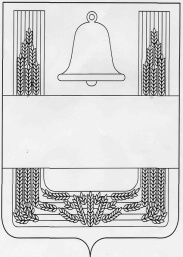 ПОСТАНОВЛЕНИЕ АДМИНИСТРАЦИИ СЕЛЬСКОГО ПОСЕЛЕНИЯ  ВЕРХНЕ-КОЛЫБЕЛЬСКИЙ СЕЛЬСОВЕТ  ХЛЕВЕНСКОГО МУНИЦИПАЛЬНОГО РАЙОНА  ЛИПЕЦКОЙ ОБЛАСТИ11 января 2022 года                  с. Верхняя Колыбелька                         №  01      О внесении изменений в постановление администрации сельского поселения Верхне-Колыбельский сельсовет от 30 октября 2013 года № 68 "Об утверждении муниципальной Программы "Устойчивое развитие сельской территории сельского поселения Верхне-Колыбельский сельсовет" В соответствии с утвержденным постановлением администрации сельского поселения Верхне-Колыбельский сельсовет Хлевенского муниципального района от 02.10.2013 года № 65 "Об утверждении Порядка разработки, реализации и проведения оценки эффективности реализации муниципальных программ администрации сельского поселения Верхне-Колыбельский сельсовет Хлевенского муниципального района Липецкой области", руководствуясь Уставом сельского поселения Верхне-Колыбельский сельсовет Хлевенского муниципального района Липецкой области Российской Федерации, администрация сельского поселения Верхне-Колыбельский сельсовет Хлевенского муниципального района Липецкой области Российской Федерации ПОСТАНОВЛЯЕТ:1. Внести в постановление администрации сельского поселения Верхне-Колыбельский сельсовет от 30 октября 2013 года № 68 "Об утверждении муниципальной Программы "Устойчивое развитие сельской территории сельского поселения Верхне-Колыбельский сельсовет" (с изменениями от 16 февраля 2015 года № 7, от 28 мая 2015 года № 27, от 24 ноября 2016 года № 94, от 18 октября 2017 года № 31, от 01.02.2018 года № 2, от 23.04.2018 года № 20, от 10.07.2018 г. № 28, от 24.07.2018 № 31, от 16.11.2018 № 37 , от 18.02.2019 года № 16, от 13.03.2019 года  № 22, от 09.08.2019 года  №68, от 15.11.2019 года  № 78 , от 18.12.2019 № 85, от 11.02.2020 № 04, от 28.02.2020 № 09, от 16.03.2021 года № 6, от 31.08.2021 года № 41) следующие изменения:Приложение к муниципальной программе «Устойчивое развитие сельской территории сельского поселения Верхне-Колыбельский сельсовет»  изложить в новой редакции  Приложение к постановлению администрации сельского поселения Верхне-Колыбельский сельсовет Хлевенского муниципального района «О внесении изменений в постановление администрации сельского поселения Верхне-Колыбельский сельсовет от 30 октября 2013 года №68 «Об утверждении муниципальной Программы «Устойчивое развитие сельской территории сельского поселения Верхне-Колыбельский сельсовет»  МУНИЦИПАЛЬНАЯ ПРОГРАММА «Устойчивое развитие сельской территории сельского поселения Верхне-Колыбельский сельсовет»ПАСПОРТ муниципальной программы «Устойчивое развитие сельской территории сельского поселения Верхне-Колыбельский сельсовет»ТЕКСТОВАЯ ЧАСТЬхарактеристика текущего состояния, в том числе формулировки основных проблем, анализ социальных, финансово-экономических и прочих рисков в сфере развития экономики сельского поселенияСельское поселение Верхне-Колыбельский сельсовет расположено в западной части Хлевенского района Липецкой области с административным центром в селе Верхняя Колыбелька. В состав сельского поселения входят два населенных пункта: с. Верхняя Колыбелька, деревня Седелки.Административный центр находится на расстоянии 75 км, от областного центра и 15 км от районного центра. Общая площадь сельского поселения составляет 5128,52 га, граничит с сельским поселением Дмитряшевский сельсовет, сельским поселением Нижне-Колыбельский сельсовет и сельскими поселениями Задонского района.На сегодняшней день, численность населения сельского поселения составляет 666 человек, в том числе: детей дошкольного возраста 48 – (7 % общей численности), школьников – 59 (8 %), населения трудоспособного возраста – 350 человек (53 %), пенсионного – 209 (32 %).В селе Верхняя Колыбелька создан культурно-образовательный центр, объединяющий Верхне-Колыбельский филиал лицея с. Хлевное, детский сад, библиотека, Центр культуры и досуга.На территории поселения функционирует фельдшерско-акушерский пункт.Проводится активная работа по развитию малого предпринимательства.Всего на территории сельского поселения зарегистрированы и осуществляют свою деятельность 22 субъекта малого бизнеса. Предприятий малого бизнеса – 4, предпринимателей – 18, из них КФХ – 4. На территории поселения развита сеть розничной торговли: работают 6 торговых точек, отдаленные участки села обслуживает автолавка Хлевенского райпо.На территории сельского поселения насчитывается 305 личных подсобных хозяйств, средний размер земельного участка- 50 соток.Сельское поселение обладает транспортным, коммуникационным потенциалом, развитой социальной инфраструктурой.Однако здесь нет крупных промышленных предприятий. Ведущей отраслью экономики сельского поселения является сельское хозяйство.Краткий анализ свидетельствует о достаточно высоком потенциале сельского поселения, наличии резервов экономического роста, однако, одновременно с этим выявляется наличие определенных социально-экономических проблем, сопутствующих нынешнему этапу развития.Несмотря на совершенствование материально- технической базы учреждений социальной сферы поселения основными проблемами остаются недостаточное количество денежных средств на содержание и капитальный ремонт зданий.Среди экологических проблем сельского поселения можно выделить следующее:- наличие несанкционированных свалок.Стратегически важно уделять особое внимание экологическим проблемам, чтобы обеспечить населению комфортные условия проживания.В целях эффективного решения названных проблем требуется реализация мероприятий муниципальной программы «Устойчивое развитие сельской территории сельского поселения Верхне-Колыбельский сельсовет» (далее – Программа).Выполнению поставленных задач могут мешать риски, сложившиеся под воздействием негативных факторов и имеющихся в обществе социально – экономических проблем:- недостаточность финансирования из бюджетных и внебюджетных источников.2) краткое описание целей и задач муниципальной программы, обоснование состава и значений соответствующих целевых индикаторов и показателей задачЦелью муниципальной Программы является сбалансированное, комплексное развитие сельского поселения Верхне-Колыбельский сельсовет.Для оценки промежуточных и конечных результатов реализации цели муниципальной Программы будет использоваться целевой индикатор «Уровень удовлетворенности населения условиями проживания на территории сельского поселения».Для достижения указанной цели необходимо решение следующих задач:1.Повышение эффективности деятельности органов местного самоуправления сельского поселения;2. Обеспечение жителей услугами благоустройства;3.Создание условий для развития человеческого потенциала;4. Обеспечение мер пожарной безопасности.Результатом решения поставленных задач станет:- прирост объема внебюджетных источников, привлеченных на благоустройство, из расчета на 1 жителя поселения;- увеличение доли населения, систематически занимающегося физической культурой и спортом;- увеличение доли населения, участвующего в культурно-досуговых мероприятиях;- увеличение количества ликвидированных несанкционированных свалок.Сведения об индикаторах цели и показателях задач муниципальной программы представлены в приложении 1 к муниципальной Программе.3) перечень подпрограмм, а также сведения о взаимосвязи результатов их выполнения с целевыми индикаторами муниципальной ПрограммыДля решения поставленной цели и задач Программы реализуются 4 Подпрограммы:1. Подпрограмма «Обеспечение и совершенствование деятельности органов управления сельского поселения Верхне-Колыбельский сельсовет» направлена на развитие эффективности деятельности органов местного самоуправления. (Приложение 4).2. Подпрограмма «Комплексное развитие жилищно-коммунальной инфраструктуры и повышение уровня благоустройства на территории сельского поселения Верхне-Колыбельский сельсовет» направлена на обеспечение жителей качественной инфраструктурой и услугами благоустройства и реализуется посредством решения следующих задач:- обеспечение проведения мероприятий по благоустройству территории поселения. (Приложение 5).3. Подпрограмма «Развитие социальной сферы в сельском поселении Верхне-Колыбельский сельсовет» направлена на создание благоприятных условий для развития человеческого потенциала путем решения следующих задач:- обеспечение эффективного функционирования объектов социальной сферы;- расширение возможностей населения по участию в культурно-досуговых, спортивных мероприятиях. (Приложение 6)4. Подпрограмма «Обеспечение безопасности человека и природной среды на территории сельского поселения Верхне-Колыбельский сельсовет» направлена на повышение уровня защиты от чрезвычайных ситуаций и уровня пожарной безопасности посредством решения следующих задач:- обеспечение необходимых условий укрепления пожарной безопасности в сельском поселении (Приложение 7).5. Подпрограмма «Энергосбережение и энергетическая эффективность на территории сельского поселения Верхне-Колыбельский сельсовет» направлена на модернизацию объектов наружного освещения - оснащение приборами учета потребления и автоматического регулирования потребления энергетических ресурсов наружного освещения.В перечень показателей задач муниципальной Программы включены показатели, необходимые для комплексного анализа основных направлений реализации муниципальной Программы, данные для расчета которых отсутствуют в действующей статистической практике.Перечень показателей носит открытый характер и предусматривает возможность корректировки в случаях потери информативности показателя, появления новых социально-экономических обстоятельств, существенно влияющих на социально-экономическое развитие сельского поселения.4) краткое описание этапов и сроков реализации муниципальной программы с указанием плановых значений индикаторов целей и показателей задач по годам реализации муниципальной программыСроки реализации Программы охватывают период 2014 – 2024 годов без выделения этапов.Результатом реализации Программы является создание к 2024 году благоприятных условий для сбалансированного, комплексного развития сельского поселения.К ожидаемым конечным результатам выполнения Программы в 2024 году относятся:Задача 1: Повышение эффективности деятельности органов местного самоуправления сельского поселения.Показатель 1 задачи 1: Удельный вес собственных доходов в общих доходах бюджета поселения, %;Задача 2:Обеспечение жителей услугами благоустройства.Показатель 1 задачи 2: Объем внебюджетных источников, привлеченных на благоустройство, из расчета на 1 жителя поселения, тыс. руб./чел.;Задача 3:Создание условий для развития человеческого потенциала.Показатель 1 задачи 3: Доля населения, систематически занимающегося физической культурой и спортом, % ;Показатель 2 задачи 3: Доля населения, участвующего в культурно-досуговых мероприятиях. %;Задача 4: Предотвращение и ликвидация последствий чрезвычайных ситуаций, обеспечение мер пожарной безопасности.Показатель 1 задачи 4: Динамика сокращения деструктивных событий.Задача 5: Энергосбережение и энергетическая эффективность на территории сельского поселения Верхне-Колыбельский сельсоветПоказатель 1 задачи 5: модернизация объектов наружного освещения.Эффективность реализации Программы оценивается по целевым индикаторам и целевым показателям задач, которые характеризуют положительную динамику обеспечения жителей качественной инфраструктурой и услугами благоустройства, улучшение условий для развития человеческого потенциала, улучшения условий для безопасного проживания, работы и отдыха на территории поселения.5) краткое описание ресурсного обеспечения за счёт бюджетных ассигнований по годам реализации муниципальной программыФинансовое обеспечение реализации Программы в 2014-2024 годах планируется осуществлять за счет бюджета сельского поселения в пределах предусмотренных лимитов финансирования, а также средств районного, областного бюджета и внебюджетных источников. (Приложение 2,3 к Программе).Общий объем финансирования Программы за весь период реализации прогноз составит 58206,07217 тыс.руб., в том числе по годам:2014 год – 3278,4 тыс. руб.;2015 год – 3608,7 тыс. руб.;2016 год – 3271,0 тыс. руб.;2017 год – 3520,8. Тыс. руб.;2018 год – 6875,8 тыс. руб.;2019 год – 6068,41593 тыс. руб.;2020 год – 6275,05859 тыс. руб.;2021 год – 55955,08641 тыс. руб.;2022 год – 7006,08576 тыс. руб.;2023 год – 4755,1 тыс. руб.;2024 год – 4755,1 тыс. руб.;Информация о ресурсном обеспечении муниципальной Программы представлена в приложении 2 к муниципальной Программе.Прогнозная оценка расходов на реализацию муниципальной Программы представлена в приложении 3 к муниципальной Программе.6) мониторинг реализации муниципальной ПрограммыУправление реализацией Программы осуществляется в соответствии с Порядком разработки, реализации и проведения оценки эффективности реализации муниципальных программ сельского поселения Верхне-Колыбельский сельсовет Хлевенского муниципального района Липецкой области, утвержденным постановлением администрации сельского поселения Верхне-Колыбельский сельсовет Хлевенского муниципального района Липецкой области от 02.10.2013 года № 65. Реализация Программы осуществляется в соответствии с планом ее реализации, утверждаемым ежегодно с учетом приоритетов Программы.Мониторинг реализации Программы ориентирован на раннее предупреждение возникновения проблем и отклонений хода реализации муниципальной программы от запланированного.Объектом мониторинга являются индикаторы (показатели) Программы (подпрограмм) и основных мероприятий.Ответственный исполнитель муниципальной Программы ежегодно не позднее 1 декабря года, предшествующего очередному финансовому году, разрабатывает проект плана реализации муниципальной Программы.Мониторинг реализации Программы проводится на основе данных официального статистического наблюдения, годовых отчетов о ходе реализации и оценке эффективности Программы, докладов ответственного исполнителя о ходе реализации Программы.Приложение 1 к муниципальной программе «Устойчивое развитие сельской территории сельского поселения Верхне-Колыбельский сельсовет»Сведения об индикаторах цели и показателях задач муниципальной программы «Устойчивое развитие сельской территории сельского поселения Верхне-Колыбельский сельсовет «​                                                                                                                                                                                               ТаблицаПриложение 2 к муниципальной программе "Устойчивое развитие сельской территории сельского поселения Верхне-Колыбельский сельсовет"Ресурсное обеспечение реализации муниципальной программы "Устойчивое развитие сельской территории сельского поселения Верхне-Колыбельский сельсовет"                                                                                                                                                                                               ТаблицаПриложение 3 к муниципальной программе "Устойчивое развитие сельской территории сельского поселения Верхне-Колыбельский сельсовет"Прогнозная оценка расходов по источникам ресурсного обеспечения на реализацию муниципальной программы "Устойчивое развитие сельской территории сельского поселения Верхне-Колыбельский сельсовет"                                                                                                                                                                                                       Таблица1 - средства физических и юридических лиц, в том числе средства бюджетных учреждений, полученные от предпринимательской и иной приносящей доход деятельности"Приложение 4 к муниципальной программе "Устойчивое развитие сельской территории сельского поселения Верхне-Колыбельский сельсовет"ПОДПРОГРАММА 1. Паспорт подпрограммы 1 муниципальной программы сельского поселения Верхне-Колыбельский сельсовет Хлевенского муниципального района "Обеспечение и совершенствование деятельности органов управления сельского поселения Верхне-Колыбельский сельсовет "1) Краткая характеристика сферы реализации подпрограммы 1, описание основных проблем и рисков ее развитияЗа основу при формировании проекта бюджета сельского поселения и на плановый период по доходам принимается прогнозный план социально-экономического развития сельского поселения.Прогноз доходов бюджета составляется на основе ожидаемых итогов социально- экономического развития поселения за предыдущий финансовый год и ожидаемой оценки исполнения бюджета в текущем году. При расчете объема доходов бюджета поселения учитывались принятые в предыдущем финансовом году изменения и дополнения в законодательство о налогах и сборах.Кроме того, в объеме бюджета предусмотрены безвозмездные поступления: дотации из областного фонда на поддержку мер по обеспечению сбалансированности местного бюджета, дотация из областного фонда финансовой поддержки поселений, из районного фонда финансовой поддержки поселения, субвенции из федерального бюджета.Так за 2012 год сельское поселение получило в бюджет доходов на общую сумму 3888,3 тыс.руб. или 137,2 %, в том числе налог на доходы физических лиц 130,1 тыс. руб. или 130,1 %, налог на имущество физических лиц 16,5 тыс. руб. или 82,5 %, земельный налог 363,1 тыс. руб. или 147,6 %, арендная плата за земельные участки 223,6 тыс. руб. или 135,5 %. государственная пошлина за совершение нотариальных действий 0 тыс. руб. или 0 %, доходы от сдачи в аренду имущества 44,8тыс.руб., средства самообложения граждан 0 тыс.руб. или 0%, дотации бюджету поселения на выравнивание бюджетной обеспеченности 55,0 тыс.руб. или 100 %, прочие субсидии 185,0 тыс. руб. или 100 %.Расходы бюджета сельского поселения составляют всего 3909,2 тыс. руб., из них на содержание аппарата сельского поселения и главы сельского поселения 1705,8 тыс. руб. или 119 %, на контролирующие органы местного самоуправления 25,0 тыс. руб. или 100 %, на выплату муниципальной пенсии 0 тыс. руб. или 0 %, оплата услуг по содержанию и сопровождению информационных услуг (Консультант Плюс, электронный похозяйственный учет МСУ, Астрал, 1С бухгалтерия) 80,9 тыс. руб. или 121 %, генеральный план сельского поселения 685,0 тыс. руб. или 57 %.Подводя итоги вышеизложенному, отметим, что приоритетным направлением государственной политики в области финансирования общегосударственных вопросов должна стать поддержка данной сферы деятельности и принятие необходимых системных мер.Выполнению поставленных задач могут мешать риски, сложившиеся под воздействием негативных факторов и имеющихся в обществе социально-экономических проблем.К наиболее серьезным рискам можно отнести финансовый и административный риски реализации подпрограммы.Способом ограничения рисков является:- ежегодная корректировка финансовых показателей программных мероприятий и показателей в зависимости от достигнутых результатов;- контроль за ходом выполнения программных мероприятий и совершенствование механизма текущего управления реализации подпрограммы 1;- непрерывный мониторинг выполнения подпрограммы 1.2) Основные задачи и показатели задач подпрограммы 1Подпрограмма 1 "Обеспечение и совершенствование деятельности органов управления сельского поселения Верхне-Колыбельский сельсовет" является частью муниципальной программы "Устойчивое развитие сельской территории сельского поселения Верхне-Колыбельский сельсовет", сформирована с учетом согласованности основных параметров подпрограммы 1 и муниципальной программы и направлена на достижение ее цели и выполнение задач.В рамках подпрограммы 1 решаются задачи:- задача 1: Обеспечение финансово-экономических гарантий развития органов местного самоуправления.Показателем задачи 1 является: Соотношение расходов на содержание аппарата управления сельского поселения к общему объему собственных доходов;- задача 2: Повышение эффективности управления муниципальной собственностью.Показателем задачи 2 является: Доля объектов муниципальной собственности, поставленных на кадастровый учет.Решение поставленных задач будет обеспечено путем эффективной реализацией финансово-экономических мероприятий сельским поселением Верхне-Колыбельский сельсовет.Ожидаемые конечные результаты реализации подпрограммы характеризуются улучшением количественных показателей и качественной оценкой изменений, происходящих в органах местного самоуправления.3) Сроки и этапы реализации подпрограммы 1Сроки реализации подпрограммы охватывают период 2014-2024 годов без выделения этапов.4) Характеристика основных мероприятий подпрограммы 1 с описанием всех механизмов и инструментов, реализация которых запланирована в составе основных мероприятийНа решение задачи 1 подпрограммы 1 - Обеспечение финансово-экономических гарантий развития органов местного самоуправления - направлено следующие мероприятие:Основное мероприятие 1: "Обеспечение деятельности органов местного самоуправления аппарата сельского поселения".В составе основного мероприятия 1 запланировано финансовое обеспечение главы сельского поселения, аппарата сельского поселения, на подготовку и повышение квалификации муниципальных служащих аппарата сельского поселения, на приобретение услуг по сопровождению сетевого программного обеспечения по электронному ведению похозяйственного учета, на приобретение информационных услуг с использованием информационно-правовых систем, на осуществление внутреннего финансового контроля за исполнением бюджета.Основное мероприятие 2: «Организация и осуществление контроля и профилактики нарушений  юридическими лицами и индивидуальными предпринимателями обязательных требований»На решение задачи 2 подпрограммы 1 - Повышение эффективности управления муниципальной собственностью - направлено следующее основное мероприятие:Основное мероприятие 1: "Проведение технической экспертизы, изготовление технической документации, постановка на кадастровый учет объектов недвижимости, составляющих муниципальную казну".5) Обоснование объема финансовых ресурсов, необходимых для реализации подпрограммы 1Общий объем финансирования мероприятий Подпрограммы в 2014-2024 гг. предположительно составит всего 31369,20502 тыс. руб., в том числе:2014 год - 1677,2 тыс. руб.;2015 год - 1508,2 тыс. руб.;2016 год - 1859,7 тыс. руб.;2017 год - 2188,1 тыс. руб.;2018 год - 5077,3 тыс. руб.;2019 год - 2378,5 тыс. руб.;2020 год – 3495,2005 тыс. руб.;2021 год – 4474,61876 тыс. руб.;2022 год – 3953,38576 тыс. руб.;2023 год - 2378,5 тыс. руб.;2024 год - 2378,5 тыс. руб.;Объемы бюджетного финансирования ежегодно уточняются в установленном порядке в процессе исполнения бюджета сельского поселения и при формировании бюджета сельского поселения на очередной финансовый год.Приложение 5 к муниципальной программе "Устойчивое развитие сельской территории сельского поселения Верхне-Колыбельский сельсовет"ПОДПРОГРАММА 2. Паспорт подпрограммы 2 муниципальной программы сельского поселения Верхне-Колыбельский сельсовет Хлевенского муниципального района "Комплексное развитие жилищно-коммунальной инфраструктуры и повышение уровня благоустройства на территории сельского поселения Верхне-Колыбельский" (далее - Подпрограмма)ТЕКСТОВАЯ ЧАСТЬ1). Характеристика сферы реализации подпрограммы, описание основных проблем, анализ социальных, финансово-экономических и прочих рисков её развитияОбщая площадь жилищного фонда в Верхне-Колыбельском сельском поселении на 01.01.2013 года составляет 25174 кв. метров.На территории Верхне-Колыбельского сельсовета установлено 45 фонарей уличного освещения.На протяжении ряда лет проблема освещения улиц является одной из самых обсуждаемых. Оборудование находится не в самом лучшем состоянии, большинство фонарей - в нерабочем состоянии, их приходится менять.Санитарно-эпидемиологическая обстановка не позволяет прекращать работу по сбору и вывозу твердых бытовых отходов, уборке мусора, уборке улиц, отлову бездомных животных, содержанию мест захоронения.В связи с этим остро встает проблема недостаточности финансирования на благоустройство территории, содержание коммунальной инфраструктуры, ремонт многоквартирного дома, обеспечение качественного уличного освещения.Подпрограмма "Комплексное развитие жилищно-коммунальной инфраструктуры и повышение уровня благоустройства на территории сельского поселения Верхне-Колыбельский" предусматривает повышение качества предоставления коммунальных услуг для населения и создание условий, необходимых для привлечения организаций различных организационно-правовых форм к управлению объектами коммунальной инфраструктуры, а также средств из внебюджетных источников для их модернизации.В целях эффективного решения названных проблем требуется реализация мероприятий подпрограммы "Комплексное развитие жилищно-коммунальной инфраструктуры и повышение уровня благоустройства на территории сельского поселения Верхне-Колыбельский сельсовет на 2014-2024 годы" (далее-Подпрограмма).2) приоритеты муниципальной политики в сфере реализации Подпрограммы, задачи, описание показателей задач Подпрограммы 2Приоритетными направлениями жилищной политики сельского поселения Верхне-Колыбельский сельсовет являются комплексное обустройство сельского поселения и содействие улучшению жилищных условий его населения. Приоритетными направлениями благоустройства территории сельского поселения является обеспечение комфортных условий проживания граждан, в том числе улучшение внешнего облика поселения, благоустройство дворовых территорий, организация досуга населения и обустройство комфортных зон отдыха, организация освещения улиц.В совокупности подпрограмма направлена на облегчение условий труда и быта сельского населения и наряду с другими мерами содействия улучшению демографической ситуации способствуют увеличению продолжительности жизни и рождаемости в сельском поселении.В рамках подпрограммы предполагается решение задачи:Задача 1. Обеспечение проведения мероприятий по благоустройству территории поселения.Оценка реализации задач осуществляется по следующим показателям Подпрограммы:Показатель 1 Задачи 1. Количество высаженных деревьев, декоративных кустарников, цветочных корней, ед.Показатель 2 Задачи 1. Протяженность освещенных частей улиц, проездов.3) сроки и этапы реализации подпрограммыСрок реализации подпрограммы охватывает период 2014-2024 годов без выделения этапов.4) характеристика основных мероприятий Подпрограммы с описанием всех механизмов и инструментов, реализация которых запланирована в составе основных мероприятийНа решение задачи 1 Подпрограммы- обеспечение проведения мероприятий по благоустройству территории поселения- запланированы следующие основные мероприятия:Основное мероприятие 1: "Содержание уличного освещения".В составе основного мероприятия предусмотрено содержание и ремонт линий электропередач, замена и установка фонарей, оплата за потребляемую электроэнергию.Основное мероприятие 2: "Создание благоприятных условий проживания жителей сельского поселения".В составе основного мероприятия предусмотрено: обустройство клумб и цветников, устройство новых детских и спортивных площадок, валка аварийных деревьев, посадка деревьев и кустарников, ликвидация несанкционированных свалок, содержание памятников и обелисков, подготовка населенного пункта к новогодним праздникам, ремонт и установка контейнерных площадок, устройство пешеходных дорожек, уборка мусора, снега, подметание территорий общего пользования, отлов безнадзорных животных, содержание мест захоронения и др.5) обоснование объема финансовых ресурсов, необходимых для реализации Подпрограммы 2Общий объем финансирования мероприятий Подпрограммы в 2014-2024 гг. предположительно составит всего 58,5 тыс.руб., в том числе:2014 год - 0,0 тыс. руб.;2015 год- 0,0 тыс. руб.;2016 год - 0,0 тыс. руб.;2017 год - 0,0 тыс. руб.;2018 год - 58,5 тыс.руб.;2019 год - 0,0 тыс. руб.;2020 год - 0,0 тыс. руб.;2021 год - 0,0 тыс. руб.;2022 год - 0,0 тыс. руб.;2023 год - 0,0 тыс. руб.;2024 год -0,0 тыс. руб.;Приложение 6 к муниципальной программе "Устойчивое развитие сельской территории сельского поселения Верхне-Колыбельский сельсовет"ПОДПРОГРАММА 3. Паспорт подпрограммы 3 муниципальной программы сельского поселения Верхне-Колыбельский сельсовет Хлевенского муниципального района "Развитие социальной сферы в сельском поселении Верхне-Колыбельский сельсовет" (далее - Подпрограмма)ТЕКСТОВАЯ ЧАСТЬ1). Характеристика сферы реализации подпрограммы, описание основных проблем, анализ социальных, финансово-экономических и прочих рисков её развитияРазвитие территории сельского поселения невозможно без целенаправленной работы на проведение социальных преобразований и решения накопившихся проблем в социальной сфере.Социальная сфера Верхне-Колыбельского сельского поселения представлена системами здравоохранения, образования, культуры, физической культуры и спорта.Медицинское обслуживание в Верхне-Колыбельском сельском поселении осуществляет ФАП.В селе создан культурно-образовательный центр, объединяющий Верхне-Колыбельский филиал лицея с.Хлевное, детский сад, библиотеку, Центр культуры и досуга.Основным направлением деятельности Центра культуры и досуга является сохранение народных традиций и культур. В нем функционируют формирования самодеятельного народного творчества, в которых занимаются 35 человек всех возрастных категорий. Самый востребованный - это ансамбль художественной самодеятельности, существующий более 20 лет.Наибольшей популярностью у жителей села пользуются театрализованные мероприятия и народные гуляния: "День культуры села", новогодние и рождественские мероприятия, "Бал осени", "День Победы" и другиеВерхне-Колыбельский филиал лицея с. Хлевное рассчитан на 276 учащихся, на данный момент в нем обучается 62 ученика. Современный педагогический коллектив насчитывает 13 педагогов, 7 из которых аттестованы по высшей и первой категории. Некоторые учителя имеют ведомственные награды и звания.На территории сельского поселения функционируют 1 детский сад.Имеется оборудованная спортивная площадка.Вместе с тем, ситуация в сфере культуры характеризуется следующими проблемами, создающими препятствия для ее дальнейшего развития:-              недостаточность средств для ремонта здания учреждения культуры;-         недостаточное обеспечение отрасли специализированным оборудованием, необходимым для осуществления профильной деятельности учреждения культуры;-              снижение качества муниципальных услуг, предоставляемых учреждениями культуры сельского поселения, в результате ухудшения их материально-технической базы, отсутствия современного технологического оборудования и других факторов, связанных с недостатком финансирования отрасли.В сфере физической культуры:- недостаточная мотивация граждан для занятия физической культурой и спортом;- недостаточное количество спортивных сооружений, предназначенных для занятий массовыми видами спорта.В целях эффективного решения названных проблем требуется реализация мероприятий подпрограммы "Развитие социальной сферы в сельском поселении Верхне-Колыбельский сельсовет на 2014-2024 годы" (далее-Подпрограмма)2) приоритеты муниципальной политики в сфере реализации Подпрограммы, задачи, описание показателей задач ПодпрограммыОсновные приоритеты муниципальной политики в сфере развития социальной сферы сельского поселения, определены в Стратегическом плане социально-экономического развития сельского поселения Верхне-Колыбельский сельсовет до 2024 года, в том числе:1. создание условий для систематических занятий физической культурой и спортом.2. повышение уровня духовного развития общества, сохранение преемственности и обеспечение условий долгосрочного развития культурных традиций сельского поселения, расширению спектра информационно-образовательных, культурно-просветительских, интеллектуально-досуговых услуг, предоставляемых населению, повышение их качества.В рамках подпрограммы предполагается решение следующих задач:Задача 1. Обеспечение эффективного функционирования объектов социальной сферы.Задача 2. Расширение возможностей населения по участию в культурно-досуговых, спортивных мероприятиях.Оценка реализации задач осуществляется по следующим показателям Подпрограммы:Показатель 1 Задачи 1. Площадь отремонтированных, построенных учреждений социальной сферы.Показатель 1 Задачи 2. Количество участников культурно-досуговых мероприятий, спортивных мероприятий.3) сроки и этапы реализации подпрограммыСроки реализации подпрограммы охватывают период 2014-2024 годов без выделения этапов.4) характеристика основных мероприятий Подпрограммы с описанием всех механизмов и инструментов, реализация которых запланирована в составе основных мероприятийНа решение задачи 1 Подпрограммы - Обеспечение эффективного функционирования объектов социальной сферы - направлены следующие основные мероприятия:Основное мероприятие 1: "Содержание и финансовое обеспечение деятельности культурно-досуговых учреждений".В составе основного мероприятия запланировано перечисление межбюджетных трансфертов в рамках передаваемых полномочий району на создание условий по организации досуга и обеспечение жителей поселения услугами организаций культуры и библиотечному обслуживанию населения.На решение задачи 2 Подпрограммы - Расширение возможностей населения по участию в культурно-досуговых, спортивных мероприятиях- запланированы следующие основные мероприятия:Основное мероприятие 1: "Организация и проведение спортивных и культурно-досуговых мероприятий"5) обоснование объема финансовых ресурсов, необходимых для реализации Подпрограммы 3Общий объем финансирования мероприятий Подпрограммы в 2014-2024 гг. предположительно составит всего 18362,28 тыс. руб., в том числе:2014 год - 1078,3 тыс. руб.;2015 год - 841,5 тыс. руб.;2016 год – 1087,1 тыс. руб.;2017 год - 1242,5 тыс. руб.;2018 год - 1490,4 тыс. руб.;2019 год – 2676,5 тыс. руб.;2020 год – 1898,35 тыс. руб.;2021 год – 2051,630 тыс. руб.;2022 год – 2110,0 тыс. руб.;2023 год - 1943,0 тыс. руб.;2024 год - 1943,0 тыс. руб.;Приложение 7 к муниципальной программе "Устойчивое развитие сельской территории сельского поселения Верхне-Колыбельский сельсовет"ПОДПРОГРАММА 4. Паспорт подпрограммы 4 муниципальной программы сельского поселения Верхне-Колыбельский сельсовет Хлевенского муниципального района "Обеспечение безопасности человека и природной среды на территории сельского поселения Верхне-Колыбельский сельсовет" (далее - Подпрограмма)ТЕКСТОВАЯ ЧАСТЬ1) Краткая характеристика сферы реализации подпрограммы, описание основных проблем и рисков её развитияПриродные и техногенные риски чрезвычайных ситуаций, возникающие в процессе глобального изменения климата, хозяйственной деятельности или в результате крупных техногенных аварий и катастроф, по-прежнему несут значительную угрозу для населения и объектов экономики. Обеспечение необходимого уровня пожарной безопасности и минимизация потерь вследствие пожаров является важным фактором устойчивого социально-экономического развития сельского поселения.Реализация подпрограммы "Обеспечение безопасности человека и природной среды на территории сельского поселения Верхне-Колыбельский сельсовет" направлена на создание безопасных условий дальнейшего социально-экономического развития Верхне-Колыбельского сельского поселения путем снижения рисков, влияющих на уровень обеспечения надежной защиты населения и территории поселения от пожаров.Приоритетным направлением муниципальной политики в области защиты населения от пожаров должна стать поддержка данной сферы деятельности и принятие необходимых системных мер по созданию условий для обеспечения безопасности жителям сельского поселения.Выполнению поставленных задач могут мешать риски, сложившиеся под воздействием негативных факторов и имеющихся в обществе социально-экономических проблем.Анализ рисков и управление рисками при реализации подпрограммы осуществляет администрация сельского поселения Верхне-Колыбельский сельсовет.К наиболее серьезным рискам можно отнести финансовый и административный риски реализации подпрограммы.Способом ограничения рисков является:- ежегодная корректировка финансовых показателей программных мероприятий и показателей в зависимости от достигнутых результатов;- контроль за ходом выполнения программных мероприятий и совершенствование механизма текущего управления реализацией подпрограммы 4;- непрерывный мониторинг выполнения подпрограммы 4.2) Основные задачи и показатели задач ПодпрограммыПодпрограмма "Обеспечение безопасности человека и природной среды на территории сельского поселения Верхне-Колыбельский" является частью муниципальной программы "Устойчивое развитие сельской территории сельского поселения Верхне-Колыбельский сельсовет", сформирована с учетом согласованности основных параметров подпрограммы и муниципальной программы и направлена на достижение ее цели и выполнение задач.Приоритетами муниципальной политики в сфере реализации подпрограммы являются:- осуществление мероприятий по обеспечению безопасности людей на водных объектах, охране их жизни и здоровья;- пропаганда знаний, умений и навыков в области защиты населения от пожаров.В рамках подпрограммы решается задача:- задача 1: Обеспечение необходимых условий укрепления пожарной безопасности в сельском поселении.Показателем 1 задачи 1 является: Снижение ущерба от чрезвычайных ситуаций и пожаров.Решение поставленных задач будет обеспечено путем эффективного использования финансово-экономических мероприятий сельским поселением Верхне-Колыбельский сельсовет.Ожидаемые конечные результаты реализации подпрограммы характеризуются улучшением количественных показателей и качественной оценкой изменений, происходящих в органах местного самоуправления.3) сроки и этапы реализации подпрограммыСроки реализации подпрограммы охватывают период 2014-2024 годов без выделения этапов.4) характеристика основных мероприятий Подпрограммы с описанием всех механизмов и инструментов, реализация которых запланирована в составе основных мероприятийРеализация основного мероприятия подпрограммы 4 направлена на решение задачи 4 муниципальной программы - Обеспечение мер пожарной безопасности.На решение задачи 1 подпрограммы 4 - Обеспечение необходимых условий укрепления пожарной безопасности, предупреждения и ликвидации последствий чрезвычайных ситуаций в сельском поселении - направлено следующее основное мероприятие:- основное мероприятие 1 задачи 1 подпрограммы 4. "Проведение мероприятий по обеспечению безопасности населения"5) обоснование объема финансовых ресурсов, необходимых для реализации Подпрограммы 4Общий объем финансирования подпрограммы прогнозно составит 0,0 тыс. руб., в том числе по годам:2014 год - 0 тыс. руб.;2015 год - 0 тыс. руб.;2016 год - 0 тыс. руб.;2017 год - 0 тыс. руб.;2018 год - 0 тыс. руб.;2019 год - 0 тыс. руб.;2020 год - 0 тыс. руб.;2021 год - 0 тыс. руб.;2022 год - 0 тыс. руб.;2023 год - 0 тыс. руб.;2024 год - 0 тыс. руб.;Объемы бюджетного финансирования ежегодно уточняются в установленном порядке в процессе исполнения бюджета сельского поселения и при формировании бюджета сельского поселения на очередной финансовый год.Приложение 8 к муниципальной программе "Устойчивое развитие сельской территории сельского поселения Верхне-Колыбельский сельсовет"ПОДПРОГРАММА 5. Паспорт подпрограммы 5 муниципальной программы сельского поселения Верхне-Колыбельский сельсовет Хлевенского муниципального района "Энергосбережение и энергетическая эффективность на территории сельского поселения Верхне-Колыбельский сельсовет" (далее - Подпрограмма)ТЕКСТОВАЯ ЧАСТЬ1) Краткая характеристика сферы реализации подпрограммы, описание основных проблем и рисков её развитияПотребность разработки Подпрограммы обусловлена исполнением Федерального закона от 23 ноября 2009 г. N 261-ФЗ "Об энергосбережении и о повышении энергетической эффективности и о внесении изменений в отдельные законодательные акты Российской Федерации ".Данная Подпрограмма предусматривает реализацию мероприятий, направленных на энергосбережение и повышение энергетической эффективности.Подпрограмма направлена на решение наиболее важных проблем сельского поселения, путем организации и реализации мероприятий по замене и добавлению светильников уличного освещения на аналоговые энергосберегающие мощностью 50 Вт, с оснащением их приборами учета. На территории сельского поселения установлено 50 светильников уличного освещения с мощностью 250 Вт. Приборами учета объекты наружного освещения не оборудованы. Энергоснабжающая организация выставляет счет за электропотребление по мощности. В прогнозном плане на 2020 год предусмотрена модернизация объектов наружного освещения и оснащение их приборами учета электроэнергии.Источником финансирования мероприятий Подпрограммы являются средства местного бюджета. Объемы расходов на выполнение мероприятий подпрограммы ежегодно уточняются в процессе использования бюджета и бюджета на очередной финансовый год.Исполнители Программы ежегодно уточняют (с учетом выделенных средства очередной финансовый год) распределение объемов вложений в реализацию программах мероприятий. В ходе реализации Подпрограммы будут достигнуты, следующие результаты:- экономия энергоресурсов;-снижение затрат местного бюджета на оплату потребляемых энергетических ресурсов;-полный переход на приборный учет потребляемых энергетических ресурсов при расчетах администрации сельского поселения с энергоснабжающей организацией.2) Задачи, показатели задач подпрограммы 5Целями Подпрограммы, достигаемыми за период ее реализации, являются:повышение эффективности использования топливно - энергетических ресурсов на территории сельского поселения;полный переход расчетов за потребление энергоресурсов с использованием приборов учета;обеспечение экономии энергетических ресурсов;совершенствование нормативных правовых условий для поддержки энергосбережения и повышения энергетической эффективности;формирование и совершенствование экономических и организационных механизмов энергосбережения;повышение надежности и качества энергообеспечения объектов, расположенных на территории сельского поселения.Для реализации целей Подпрограммы необходимо решение следующих задач:модернизация объектов наружного освещения;оснащение приборами учета потребления и автоматического регулирования потребления энергетических ресурсов наружного освещения.3) Сроки и этапы реализации подпрограммы 5Сроки реализации подпрограммы охватывают период 2014-2024 годов без выделения этапов.4) Финансовое обеспечение Подпрограммы осуществляется в соответствии с действующим законодательством за счет средств местного бюджетаОбщий объем финансирования Программы составляет 7,2 тыс. руб.Объёмы расходов на выполнение мероприятий Подпрограммы ежегодно уточняются в процессе исполнения бюджета сельсовета при формировании бюджета на очередной финансовый год.5) Перечень мероприятий по реализации Подпрограммы Обоснование объема финансовых ресурсов, необходимых для реализации подпрограммыОбщий объем финансирования мероприятий Подпрограммы в 2014-2024 г. из средств бюджета сельского поселения предположительно составит всего 37,1 тыс. руб.Объемы расходов на выполнение Подпрограммы устанавливаются при формировании бюджета сельского поселения на очередной финансовый год, ежегодно уточняются в процессе исполнения бюджета." 2. Настоящее постановление вступает в силу со дня обнародования.3.Контроль за исполнением настоящего постановления оставляю за собой.Глава администрации сельского поселения  сельсовет Верхне-Колыбельский сельсовет                                                 Ю.В.КопаевОтветственный исполнительАдминистрация сельского поселения Верхне-Колыбельский сельсовет Хлевенского муниципального районаСроки и этапы реализации муниципальной программы2014 – 2024 годыПодпрограммыПодпрограмма 1. «Обеспечение и совершенствование деятельности органов управления сельского поселения Верхне-Колыбельский сельсовет»Подпрограмма 2. «Комплексное развитие жилищно-коммунальной инфраструктуры и повышение уровня благоустройства на территории сельского поселения Верхне-Колыбельский сельсовет»Подпрограмма 3. «Развитие социальной сферы в сельском поселении Верхне-Колыбельский сельсовет»Подпрограмма 4. «Обеспечение безопасности человека и природной среды на территории сельского поселения Верхне-Колыбельский сельсовет»Подпрограмма 5. «Энергосбережение и повышение энергетической эффективности на территории сельского поселения Верхне-Колыбельский сельсовет»Цель муниципальной программыСбалансированное, комплексное развитие сельского поселения Верхне-Колыбельский сельсовет.Индикатор целиУровень удовлетворенности населения условиями проживания на территории сельского поселения %Задачи муниципальной программыПовышение эффективности деятельности органов местного самоуправления сельского поселения.Обеспечение жителей услугами благоустройства.Создание условий для развития человеческого потенциала.Предотвращение и ликвидация последствий чрезвычайных ситуаций, обеспечение мер пожарной безопасности.Повышение энергетической эффективности.Показатели задачПоказатель 1 задачи 1: Удельный вес собственных доходов в общих доходах бюджета поселения, %Показатель 1 задачи 2: Объем внебюджетных источников, привлеченных на благоустройство, из расчета на 1 жителя поселения, тыс.руб./чел.Показатель 1 задачи 3: Доля населения, систематически занимающегося физической культурой и спортом, %Показатель 2 задачи 3: Доля населения, участвующего в культурно-досуговых мероприятиях, %Показатель 1 задачи 4: Динамика сокращения деструктивных событий.Показатель 1 задачи 5: Доля энергосберегающих светильников уличного освещения Показатель 2 задачи 5: Доля светильников уличного освещения приборами учета электроэнергииОбъемы финансирования за счёт средств местного бюджета всего, в том числе по годам реализации муниципальной программыОбъемы финансирования составляют расходы, связанные с реализацией мероприятий, финансируемых за счет средств местного бюджета 58206,07217 тыс. руб., из них:2014 год – 3278,4 тыс. руб.;2015 год – 3608,7 тыс. руб.;2016 год – 3271,0 тыс. руб.;2017 год – 3520,8. Тыс. руб.;2018 год – 6875,8 тыс. руб.;2019 год – 6068,41593 тыс. руб.;2020 год – 6275,05859 тыс. руб.;2021 год – 8193,10289 тыс. руб.;2022 год – 7006,08576 тыс. руб.;2023 год – 4755,1 тыс. руб.;2024 год – 4755,1 тыс. руб.;Объемы финансирования программы ежегодно уточняются при формировании местного бюджета на очередной финансовый год и плановый периодОжидаемые результаты реализации муниципальной программыОбеспечение в 2024 году к базовому 2013 году:- прироста объема внебюджетных источников, привлеченных на благоустройство, из расчета на 1 жителя поселения на 2,8 тыс. руб./чел.- увеличение доли населения, систематически занимающегося физической культурой и спортом на 14 %- увеличение доли населения, участвующего в культурно-досуговых мероприятиях на 3 %- увеличение количества ликвидированных несанкционированных свалок на 5 ед.№ п/пНаименование целей, индикаторов, задач, показателей, подпрограмм, основных мероприятийОтветственныйисполнитель, соисполнительЕдиница измеренияЗначения индикаторов и показателейЗначения индикаторов и показателейЗначения индикаторов и показателейЗначения индикаторов и показателейЗначения индикаторов и показателейЗначения индикаторов и показателейЗначения индикаторов и показателейЗначения индикаторов и показателейЗначения индикаторов и показателейЗначения индикаторов и показателейЗначения индикаторов и показателейЗначения индикаторов и показателейЗначения индикаторов и показателейЗначения индикаторов и показателей№ п/пНаименование целей, индикаторов, задач, показателей, подпрограмм, основных мероприятийОтветственныйисполнитель, соисполнительЕдиница измерения2013год2014 год2015год2016 год2017год2018год2019год2020год2020год 2021год 2021год2022год2023год2024год12345678910111212 13 131415161Цель 1 муниципальной программы Сбалансированное, комплексное развитие сельского поселения Верхне-Колыбельский сельсовет.Цель 1 муниципальной программы Сбалансированное, комплексное развитие сельского поселения Верхне-Колыбельский сельсовет.Цель 1 муниципальной программы Сбалансированное, комплексное развитие сельского поселения Верхне-Колыбельский сельсовет.Цель 1 муниципальной программы Сбалансированное, комплексное развитие сельского поселения Верхне-Колыбельский сельсовет.Цель 1 муниципальной программы Сбалансированное, комплексное развитие сельского поселения Верхне-Колыбельский сельсовет.Цель 1 муниципальной программы Сбалансированное, комплексное развитие сельского поселения Верхне-Колыбельский сельсовет.Цель 1 муниципальной программы Сбалансированное, комплексное развитие сельского поселения Верхне-Колыбельский сельсовет.Цель 1 муниципальной программы Сбалансированное, комплексное развитие сельского поселения Верхне-Колыбельский сельсовет.Цель 1 муниципальной программы Сбалансированное, комплексное развитие сельского поселения Верхне-Колыбельский сельсовет.Цель 1 муниципальной программы Сбалансированное, комплексное развитие сельского поселения Верхне-Колыбельский сельсовет.Цель 1 муниципальной программы Сбалансированное, комплексное развитие сельского поселения Верхне-Колыбельский сельсовет.Цель 1 муниципальной программы Сбалансированное, комплексное развитие сельского поселения Верхне-Колыбельский сельсовет.Цель 1 муниципальной программы Сбалансированное, комплексное развитие сельского поселения Верхне-Колыбельский сельсовет.Цель 1 муниципальной программы Сбалансированное, комплексное развитие сельского поселения Верхне-Колыбельский сельсовет.Цель 1 муниципальной программы Сбалансированное, комплексное развитие сельского поселения Верхне-Колыбельский сельсовет.Цель 1 муниципальной программы Сбалансированное, комплексное развитие сельского поселения Верхне-Колыбельский сельсовет.Цель 1 муниципальной программы Сбалансированное, комплексное развитие сельского поселения Верхне-Колыбельский сельсовет.2Индикатор 1 цели 1: Уровень удовлетворенности населения условиями проживания на территории сельского поселенияадминистрация сельского поселения%505050505050505050 50 505050503Задача 1 муниципальной программы. Повышение эффективности деятельности органов местного самоуправления сельского поселенияЗадача 1 муниципальной программы. Повышение эффективности деятельности органов местного самоуправления сельского поселенияЗадача 1 муниципальной программы. Повышение эффективности деятельности органов местного самоуправления сельского поселенияЗадача 1 муниципальной программы. Повышение эффективности деятельности органов местного самоуправления сельского поселенияЗадача 1 муниципальной программы. Повышение эффективности деятельности органов местного самоуправления сельского поселенияЗадача 1 муниципальной программы. Повышение эффективности деятельности органов местного самоуправления сельского поселенияЗадача 1 муниципальной программы. Повышение эффективности деятельности органов местного самоуправления сельского поселенияЗадача 1 муниципальной программы. Повышение эффективности деятельности органов местного самоуправления сельского поселенияЗадача 1 муниципальной программы. Повышение эффективности деятельности органов местного самоуправления сельского поселенияЗадача 1 муниципальной программы. Повышение эффективности деятельности органов местного самоуправления сельского поселенияЗадача 1 муниципальной программы. Повышение эффективности деятельности органов местного самоуправления сельского поселенияЗадача 1 муниципальной программы. Повышение эффективности деятельности органов местного самоуправления сельского поселенияЗадача 1 муниципальной программы. Повышение эффективности деятельности органов местного самоуправления сельского поселенияЗадача 1 муниципальной программы. Повышение эффективности деятельности органов местного самоуправления сельского поселенияЗадача 1 муниципальной программы. Повышение эффективности деятельности органов местного самоуправления сельского поселенияЗадача 1 муниципальной программы. Повышение эффективности деятельности органов местного самоуправления сельского поселенияЗадача 1 муниципальной программы. Повышение эффективности деятельности органов местного самоуправления сельского поселения4Показатель 1 задачи 1 муниципальной программыУдельный вес собственных доходов в общих доходах бюджета поселенияадминистрация сельского поселения%254462686868686868 68 686868685Подпрограммы 1 «Обеспечение и совершенствование деятельности органов управления сельского поселения Верхне-Колыбельский сельсовет»Подпрограммы 1 «Обеспечение и совершенствование деятельности органов управления сельского поселения Верхне-Колыбельский сельсовет»Подпрограммы 1 «Обеспечение и совершенствование деятельности органов управления сельского поселения Верхне-Колыбельский сельсовет»Подпрограммы 1 «Обеспечение и совершенствование деятельности органов управления сельского поселения Верхне-Колыбельский сельсовет»Подпрограммы 1 «Обеспечение и совершенствование деятельности органов управления сельского поселения Верхне-Колыбельский сельсовет»Подпрограммы 1 «Обеспечение и совершенствование деятельности органов управления сельского поселения Верхне-Колыбельский сельсовет»Подпрограммы 1 «Обеспечение и совершенствование деятельности органов управления сельского поселения Верхне-Колыбельский сельсовет»Подпрограммы 1 «Обеспечение и совершенствование деятельности органов управления сельского поселения Верхне-Колыбельский сельсовет»Подпрограммы 1 «Обеспечение и совершенствование деятельности органов управления сельского поселения Верхне-Колыбельский сельсовет»Подпрограммы 1 «Обеспечение и совершенствование деятельности органов управления сельского поселения Верхне-Колыбельский сельсовет»Подпрограммы 1 «Обеспечение и совершенствование деятельности органов управления сельского поселения Верхне-Колыбельский сельсовет»Подпрограммы 1 «Обеспечение и совершенствование деятельности органов управления сельского поселения Верхне-Колыбельский сельсовет»Подпрограммы 1 «Обеспечение и совершенствование деятельности органов управления сельского поселения Верхне-Колыбельский сельсовет»Подпрограммы 1 «Обеспечение и совершенствование деятельности органов управления сельского поселения Верхне-Колыбельский сельсовет»Подпрограммы 1 «Обеспечение и совершенствование деятельности органов управления сельского поселения Верхне-Колыбельский сельсовет»Подпрограммы 1 «Обеспечение и совершенствование деятельности органов управления сельского поселения Верхне-Колыбельский сельсовет»Подпрограммы 1 «Обеспечение и совершенствование деятельности органов управления сельского поселения Верхне-Колыбельский сельсовет»6Задача 1 Подпрограммы 1. Обеспечение финансово-экономических гарантий развития органов местного самоуправления.Задача 1 Подпрограммы 1. Обеспечение финансово-экономических гарантий развития органов местного самоуправления.Задача 1 Подпрограммы 1. Обеспечение финансово-экономических гарантий развития органов местного самоуправления.Задача 1 Подпрограммы 1. Обеспечение финансово-экономических гарантий развития органов местного самоуправления.Задача 1 Подпрограммы 1. Обеспечение финансово-экономических гарантий развития органов местного самоуправления.Задача 1 Подпрограммы 1. Обеспечение финансово-экономических гарантий развития органов местного самоуправления.Задача 1 Подпрограммы 1. Обеспечение финансово-экономических гарантий развития органов местного самоуправления.Задача 1 Подпрограммы 1. Обеспечение финансово-экономических гарантий развития органов местного самоуправления.Задача 1 Подпрограммы 1. Обеспечение финансово-экономических гарантий развития органов местного самоуправления.Задача 1 Подпрограммы 1. Обеспечение финансово-экономических гарантий развития органов местного самоуправления.Задача 1 Подпрограммы 1. Обеспечение финансово-экономических гарантий развития органов местного самоуправления.Задача 1 Подпрограммы 1. Обеспечение финансово-экономических гарантий развития органов местного самоуправления.Задача 1 Подпрограммы 1. Обеспечение финансово-экономических гарантий развития органов местного самоуправления.Задача 1 Подпрограммы 1. Обеспечение финансово-экономических гарантий развития органов местного самоуправления.Задача 1 Подпрограммы 1. Обеспечение финансово-экономических гарантий развития органов местного самоуправления.Задача 1 Подпрограммы 1. Обеспечение финансово-экономических гарантий развития органов местного самоуправления.Задача 1 Подпрограммы 1. Обеспечение финансово-экономических гарантий развития органов местного самоуправления.7Показатель 1 задачи 1 подпрограммы 1:Соотношение расходов на содержание аппарата управления сельского поселения к общему объему собственных доходов.Администрация сельского поселения%475459576256605959 59 595959598Основное мероприятие 1 задачи 1 подпрограммы 1Обеспечение деятельности органов местного самоуправления аппарата сельского поселенияадминистрация сельского поселениятыс.руб.1705,61677,21508,21859,72188,15077,32378,53530,83530,8 5194,48995 5194,489953953,385762378,52378,59Основное  мероприятие 2задачи 1 подпрограммы 1 организация и осуществление контроля и  профилактика нарушений юридическими лицами и  индивидуальными предпринимателями обязательных требованийадминистрация сельского поселениятыс.руб.0000000000000010Задача 2 Подпрограммы 1. Повышение эффективности управления муниципальной собственностьюЗадача 2 Подпрограммы 1. Повышение эффективности управления муниципальной собственностьюЗадача 2 Подпрограммы 1. Повышение эффективности управления муниципальной собственностьюЗадача 2 Подпрограммы 1. Повышение эффективности управления муниципальной собственностьюЗадача 2 Подпрограммы 1. Повышение эффективности управления муниципальной собственностьюЗадача 2 Подпрограммы 1. Повышение эффективности управления муниципальной собственностьюЗадача 2 Подпрограммы 1. Повышение эффективности управления муниципальной собственностьюЗадача 2 Подпрограммы 1. Повышение эффективности управления муниципальной собственностьюЗадача 2 Подпрограммы 1. Повышение эффективности управления муниципальной собственностьюЗадача 2 Подпрограммы 1. Повышение эффективности управления муниципальной собственностьюЗадача 2 Подпрограммы 1. Повышение эффективности управления муниципальной собственностьюЗадача 2 Подпрограммы 1. Повышение эффективности управления муниципальной собственностьюЗадача 2 Подпрограммы 1. Повышение эффективности управления муниципальной собственностьюЗадача 2 Подпрограммы 1. Повышение эффективности управления муниципальной собственностьюЗадача 2 Подпрограммы 1. Повышение эффективности управления муниципальной собственностьюЗадача 2 Подпрограммы 1. Повышение эффективности управления муниципальной собственностьюЗадача 2 Подпрограммы 1. Повышение эффективности управления муниципальной собственностью11Показатель 1 задачи 2 подпрограммы 1.Доля объектов муниципальной собственности, поставленных на кадастровый учет.администрациясельского поселения%000003000 0 000012Основное мероприятие 1 задачи 2 подпрограммы 1. "Проведение технической экспертизы, изготовление технической документации, постановка на кадастровый учет объектов недвижимости, составляющих муниципальную казну".администрация сельского поселениятыс.руб.0000058,5000 0 000013Задача 2 муниципальной программы Обеспечение жителей качественной инфраструктурой и услугами благоустройстваЗадача 2 муниципальной программы Обеспечение жителей качественной инфраструктурой и услугами благоустройстваЗадача 2 муниципальной программы Обеспечение жителей качественной инфраструктурой и услугами благоустройстваЗадача 2 муниципальной программы Обеспечение жителей качественной инфраструктурой и услугами благоустройстваЗадача 2 муниципальной программы Обеспечение жителей качественной инфраструктурой и услугами благоустройстваЗадача 2 муниципальной программы Обеспечение жителей качественной инфраструктурой и услугами благоустройстваЗадача 2 муниципальной программы Обеспечение жителей качественной инфраструктурой и услугами благоустройстваЗадача 2 муниципальной программы Обеспечение жителей качественной инфраструктурой и услугами благоустройстваЗадача 2 муниципальной программы Обеспечение жителей качественной инфраструктурой и услугами благоустройстваЗадача 2 муниципальной программы Обеспечение жителей качественной инфраструктурой и услугами благоустройстваЗадача 2 муниципальной программы Обеспечение жителей качественной инфраструктурой и услугами благоустройстваЗадача 2 муниципальной программы Обеспечение жителей качественной инфраструктурой и услугами благоустройстваЗадача 2 муниципальной программы Обеспечение жителей качественной инфраструктурой и услугами благоустройстваЗадача 2 муниципальной программы Обеспечение жителей качественной инфраструктурой и услугами благоустройстваЗадача 2 муниципальной программы Обеспечение жителей качественной инфраструктурой и услугами благоустройстваЗадача 2 муниципальной программы Обеспечение жителей качественной инфраструктурой и услугами благоустройстваЗадача 2 муниципальной программы Обеспечение жителей качественной инфраструктурой и услугами благоустройства14Основное мероприятие 3 задачи 1 подпрограммы 1Подготовка документации по внесению изменений в Правила землепользования и застройки сельского поселения Верхне-Колыбельский сельсоветадминистрация сельского поселенияТыс. руб.00000140,044,000 0 000015Показатель 1 задачи 2 муниципальной программыУдельный вес дорог с твердым покрытием в общей протяженности дорог местного значения в пределах поселенияадминистрация сельского поселения%00000100100100100 100 10010010010016Показатель 2 задачи 2 муниципальной программыОбеспеченность населения централизованным водоснабжениемадминистрация сельского поселения%919293939596979898 98 98989810017Показатель 3 задачи 2 муниципальной программыОбъем внебюджетных источников, привлеченных на благоустройство, из расчета на 1 жителя поселенияадминистрация сельского поселениятыс.руб./чел.-0,40,40,40,40,40,40,40,4 0,4 0,40,40,40,418Подпрограмма 2 "Комплексное развитие жилищно-коммунальной инфраструктуры и повышение уровня благоустройства на территории сельского поселения Верхне-Колыбельский сельсовет"Подпрограмма 2 "Комплексное развитие жилищно-коммунальной инфраструктуры и повышение уровня благоустройства на территории сельского поселения Верхне-Колыбельский сельсовет"Подпрограмма 2 "Комплексное развитие жилищно-коммунальной инфраструктуры и повышение уровня благоустройства на территории сельского поселения Верхне-Колыбельский сельсовет"Подпрограмма 2 "Комплексное развитие жилищно-коммунальной инфраструктуры и повышение уровня благоустройства на территории сельского поселения Верхне-Колыбельский сельсовет"Подпрограмма 2 "Комплексное развитие жилищно-коммунальной инфраструктуры и повышение уровня благоустройства на территории сельского поселения Верхне-Колыбельский сельсовет"Подпрограмма 2 "Комплексное развитие жилищно-коммунальной инфраструктуры и повышение уровня благоустройства на территории сельского поселения Верхне-Колыбельский сельсовет"Подпрограмма 2 "Комплексное развитие жилищно-коммунальной инфраструктуры и повышение уровня благоустройства на территории сельского поселения Верхне-Колыбельский сельсовет"Подпрограмма 2 "Комплексное развитие жилищно-коммунальной инфраструктуры и повышение уровня благоустройства на территории сельского поселения Верхне-Колыбельский сельсовет"Подпрограмма 2 "Комплексное развитие жилищно-коммунальной инфраструктуры и повышение уровня благоустройства на территории сельского поселения Верхне-Колыбельский сельсовет"Подпрограмма 2 "Комплексное развитие жилищно-коммунальной инфраструктуры и повышение уровня благоустройства на территории сельского поселения Верхне-Колыбельский сельсовет"Подпрограмма 2 "Комплексное развитие жилищно-коммунальной инфраструктуры и повышение уровня благоустройства на территории сельского поселения Верхне-Колыбельский сельсовет"Подпрограмма 2 "Комплексное развитие жилищно-коммунальной инфраструктуры и повышение уровня благоустройства на территории сельского поселения Верхне-Колыбельский сельсовет"Подпрограмма 2 "Комплексное развитие жилищно-коммунальной инфраструктуры и повышение уровня благоустройства на территории сельского поселения Верхне-Колыбельский сельсовет"Подпрограмма 2 "Комплексное развитие жилищно-коммунальной инфраструктуры и повышение уровня благоустройства на территории сельского поселения Верхне-Колыбельский сельсовет"Подпрограмма 2 "Комплексное развитие жилищно-коммунальной инфраструктуры и повышение уровня благоустройства на территории сельского поселения Верхне-Колыбельский сельсовет"Подпрограмма 2 "Комплексное развитие жилищно-коммунальной инфраструктуры и повышение уровня благоустройства на территории сельского поселения Верхне-Колыбельский сельсовет"Подпрограмма 2 "Комплексное развитие жилищно-коммунальной инфраструктуры и повышение уровня благоустройства на территории сельского поселения Верхне-Колыбельский сельсовет"19Задача 1 подпрограммы 2. Модернизация дорожной и коммунальной инфраструктурыЗадача 1 подпрограммы 2. Модернизация дорожной и коммунальной инфраструктурыЗадача 1 подпрограммы 2. Модернизация дорожной и коммунальной инфраструктурыЗадача 1 подпрограммы 2. Модернизация дорожной и коммунальной инфраструктурыЗадача 1 подпрограммы 2. Модернизация дорожной и коммунальной инфраструктурыЗадача 1 подпрограммы 2. Модернизация дорожной и коммунальной инфраструктурыЗадача 1 подпрограммы 2. Модернизация дорожной и коммунальной инфраструктурыЗадача 1 подпрограммы 2. Модернизация дорожной и коммунальной инфраструктурыЗадача 1 подпрограммы 2. Модернизация дорожной и коммунальной инфраструктурыЗадача 1 подпрограммы 2. Модернизация дорожной и коммунальной инфраструктурыЗадача 1 подпрограммы 2. Модернизация дорожной и коммунальной инфраструктурыЗадача 1 подпрограммы 2. Модернизация дорожной и коммунальной инфраструктурыЗадача 1 подпрограммы 2. Модернизация дорожной и коммунальной инфраструктурыЗадача 1 подпрограммы 2. Модернизация дорожной и коммунальной инфраструктурыЗадача 1 подпрограммы 2. Модернизация дорожной и коммунальной инфраструктурыЗадача 1 подпрограммы 2. Модернизация дорожной и коммунальной инфраструктурыЗадача 1 подпрограммы 2. Модернизация дорожной и коммунальной инфраструктуры20Показатель 1 задачи 1 подпрограммы 2Протяженность построенных, капитально отремонтированных и прошедших текущий ремонт дорогадминистрация сельского поселениякм.0,30,70,91,11,31,51,71,91,9 1,9 1,91,91,91,921Показатель 2 задачи 1 подпрограммы 2Протяженность построенных (отремонтированных) водопроводных сетейадминистрация сельского поселениякм.-11111111 1 111122Основное мероприятие 1 задачи 1 подпрограммы 4 Мероприятия по внесению изменений в Правила землепользования и застройки  сельского поселения Верхне-Колыбельский сельсоветадминистрация сельского поселениятыс.руб.тыс. руб. 0 0 0 0 140,044,0 0 0 0 000023Основное мероприятие 2 задачи 1 подпрограммы 2. "Обеспечение населения качественной питьевой водой"администрация сельского поселениятыс.руб.20,020,05,05,05,000000 0 00024Задача 2 подпрограммы 2.Обеспечение проведения мероприятии по благоустройству территории поселенияЗадача 2 подпрограммы 2.Обеспечение проведения мероприятии по благоустройству территории поселенияЗадача 2 подпрограммы 2.Обеспечение проведения мероприятии по благоустройству территории поселенияЗадача 2 подпрограммы 2.Обеспечение проведения мероприятии по благоустройству территории поселенияЗадача 2 подпрограммы 2.Обеспечение проведения мероприятии по благоустройству территории поселенияЗадача 2 подпрограммы 2.Обеспечение проведения мероприятии по благоустройству территории поселенияЗадача 2 подпрограммы 2.Обеспечение проведения мероприятии по благоустройству территории поселенияЗадача 2 подпрограммы 2.Обеспечение проведения мероприятии по благоустройству территории поселенияЗадача 2 подпрограммы 2.Обеспечение проведения мероприятии по благоустройству территории поселенияЗадача 2 подпрограммы 2.Обеспечение проведения мероприятии по благоустройству территории поселенияЗадача 2 подпрограммы 2.Обеспечение проведения мероприятии по благоустройству территории поселенияЗадача 2 подпрограммы 2.Обеспечение проведения мероприятии по благоустройству территории поселенияЗадача 2 подпрограммы 2.Обеспечение проведения мероприятии по благоустройству территории поселенияЗадача 2 подпрограммы 2.Обеспечение проведения мероприятии по благоустройству территории поселенияЗадача 2 подпрограммы 2.Обеспечение проведения мероприятии по благоустройству территории поселенияЗадача 2 подпрограммы 2.Обеспечение проведения мероприятии по благоустройству территории поселенияЗадача 2 подпрограммы 2.Обеспечение проведения мероприятии по благоустройству территории поселения25Показатель 1 задачи 2 подпрограммы 2Количество высаженных деревьев, декоративных кустарников, цветочных корнейадминистрация сельского поселенияед.800900100010001000100010001000 1000 1000100010001000100026Показатель 2 задачи 2 подпрограммы 2Протяженность освещенных частей улиц, проездовадминистрация сельского поселениякм.00,20,20,20,20,20,20,3 0,3 0,30,30,30,30,327Основное мероприятие 1 задачи 2 подпрограммы 2."Содержание уличного освещения"администрация сельского поселениятыс.руб.20,400002,000 0 0000028Основное мероприятие 2 задачи 2 подпрограммы 2.  «Капитальный ремонт улиц Юбилейная, Сергея Асламова и Школьная с. Верхняя Колыбелька Хлевенского района Липецкой области»администрация сельского поселениятыс.руб.9,069,610,069,669,677,0446,21593336,8159329,4 0 000205,0205,029Основное мероприятие 3 задачи 2 подпрограммы 2 капитальный ремонт здания МБУК «Верхне-Колыбельский  ЦКиД»администрация сельского поселенияТыс. руб.990,0000030Основное мероприятие  4 задачи 2 подпрограммы 2Приобретение и обустройство детской (игровой) площадкиадминистрация сельского поселенияТыс. руб.1,8585931Основное  мероприятие 5 задачи 2 подпрограммы 2  Выполнение работ по благоустройству, ремонту и восстановлении (реконструкции) воинского захоронения: «Мемориал Славы участникам ВОВ»  с. Верхняя Колыбелька ул. Мираадминистрация сельского поселенияТыс. руб.19,74819,74819,7480032Задача 3 муниципальной программы Создание условий для развития человеческого потенциалаЗадача 3 муниципальной программы Создание условий для развития человеческого потенциалаЗадача 3 муниципальной программы Создание условий для развития человеческого потенциалаЗадача 3 муниципальной программы Создание условий для развития человеческого потенциалаЗадача 3 муниципальной программы Создание условий для развития человеческого потенциалаЗадача 3 муниципальной программы Создание условий для развития человеческого потенциалаЗадача 3 муниципальной программы Создание условий для развития человеческого потенциалаЗадача 3 муниципальной программы Создание условий для развития человеческого потенциалаЗадача 3 муниципальной программы Создание условий для развития человеческого потенциалаЗадача 3 муниципальной программы Создание условий для развития человеческого потенциалаЗадача 3 муниципальной программы Создание условий для развития человеческого потенциалаЗадача 3 муниципальной программы Создание условий для развития человеческого потенциалаЗадача 3 муниципальной программы Создание условий для развития человеческого потенциалаЗадача 3 муниципальной программы Создание условий для развития человеческого потенциалаЗадача 3 муниципальной программы Создание условий для развития человеческого потенциалаЗадача 3 муниципальной программы Создание условий для развития человеческого потенциалаЗадача 3 муниципальной программы Создание условий для развития человеческого потенциала33Показатель 1 задачи 3:Доля населения, систематически занимающегося физической культурой и спортомадминистрация сельского поселения%272931333521,520,010,010,070,070,070,070,070,034Показатель 2 задачи 3:Доля населения, участвующего в культурно-досуговых мероприятияхадминистрация сельского поселения%858585858585858585 85 8585858535Показатель 3 задачи 3:Количество экземпляров новых поступлений в библиотечный фондадминистрация сельского поселенияед.184180170170170170170170170 170 17017017017036Подпрограмма 3 "Развитие социальной сферы в сельском поселении Верхне-Колыбельский сельсовет"Подпрограмма 3 "Развитие социальной сферы в сельском поселении Верхне-Колыбельский сельсовет"Подпрограмма 3 "Развитие социальной сферы в сельском поселении Верхне-Колыбельский сельсовет"Подпрограмма 3 "Развитие социальной сферы в сельском поселении Верхне-Колыбельский сельсовет"Подпрограмма 3 "Развитие социальной сферы в сельском поселении Верхне-Колыбельский сельсовет"Подпрограмма 3 "Развитие социальной сферы в сельском поселении Верхне-Колыбельский сельсовет"Подпрограмма 3 "Развитие социальной сферы в сельском поселении Верхне-Колыбельский сельсовет"Подпрограмма 3 "Развитие социальной сферы в сельском поселении Верхне-Колыбельский сельсовет"Подпрограмма 3 "Развитие социальной сферы в сельском поселении Верхне-Колыбельский сельсовет"Подпрограмма 3 "Развитие социальной сферы в сельском поселении Верхне-Колыбельский сельсовет"Подпрограмма 3 "Развитие социальной сферы в сельском поселении Верхне-Колыбельский сельсовет"Подпрограмма 3 "Развитие социальной сферы в сельском поселении Верхне-Колыбельский сельсовет"Подпрограмма 3 "Развитие социальной сферы в сельском поселении Верхне-Колыбельский сельсовет"Подпрограмма 3 "Развитие социальной сферы в сельском поселении Верхне-Колыбельский сельсовет"Подпрограмма 3 "Развитие социальной сферы в сельском поселении Верхне-Колыбельский сельсовет"Подпрограмма 3 "Развитие социальной сферы в сельском поселении Верхне-Колыбельский сельсовет"Подпрограмма 3 "Развитие социальной сферы в сельском поселении Верхне-Колыбельский сельсовет"37Задача 1 подпрограммы 3. Обеспечение эффективного функционирования объектов социальной сферыЗадача 1 подпрограммы 3. Обеспечение эффективного функционирования объектов социальной сферыЗадача 1 подпрограммы 3. Обеспечение эффективного функционирования объектов социальной сферыЗадача 1 подпрограммы 3. Обеспечение эффективного функционирования объектов социальной сферыЗадача 1 подпрограммы 3. Обеспечение эффективного функционирования объектов социальной сферыЗадача 1 подпрограммы 3. Обеспечение эффективного функционирования объектов социальной сферыЗадача 1 подпрограммы 3. Обеспечение эффективного функционирования объектов социальной сферыЗадача 1 подпрограммы 3. Обеспечение эффективного функционирования объектов социальной сферыЗадача 1 подпрограммы 3. Обеспечение эффективного функционирования объектов социальной сферыЗадача 1 подпрограммы 3. Обеспечение эффективного функционирования объектов социальной сферыЗадача 1 подпрограммы 3. Обеспечение эффективного функционирования объектов социальной сферыЗадача 1 подпрограммы 3. Обеспечение эффективного функционирования объектов социальной сферыЗадача 1 подпрограммы 3. Обеспечение эффективного функционирования объектов социальной сферыЗадача 1 подпрограммы 3. Обеспечение эффективного функционирования объектов социальной сферыЗадача 1 подпрограммы 3. Обеспечение эффективного функционирования объектов социальной сферыЗадача 1 подпрограммы 3. Обеспечение эффективного функционирования объектов социальной сферыЗадача 1 подпрограммы 3. Обеспечение эффективного функционирования объектов социальной сферы38Показатель 1 задачи 1 подпрограммы 3Площадь отремонтированных, построенных учреждений социальной сферыадминистрация сельского поселениякв.м.39Основное мероприятие 1 задачи 1 подпрограммы 3"Содержание и финансовое обеспечение деятельности культурно-досуговых учреждений"администрация сельского поселениятыс.руб.10691068,3761,5952,11107,51468,91666,51863,31863,32039,6302039,6302060,01873,01873,040Задача 2 подпрограммы 3 Расширение возможностей населения по участию в культурно-досуговых, спортивных мероприятияхЗадача 2 подпрограммы 3 Расширение возможностей населения по участию в культурно-досуговых, спортивных мероприятияхЗадача 2 подпрограммы 3 Расширение возможностей населения по участию в культурно-досуговых, спортивных мероприятияхЗадача 2 подпрограммы 3 Расширение возможностей населения по участию в культурно-досуговых, спортивных мероприятияхЗадача 2 подпрограммы 3 Расширение возможностей населения по участию в культурно-досуговых, спортивных мероприятияхЗадача 2 подпрограммы 3 Расширение возможностей населения по участию в культурно-досуговых, спортивных мероприятияхЗадача 2 подпрограммы 3 Расширение возможностей населения по участию в культурно-досуговых, спортивных мероприятияхЗадача 2 подпрограммы 3 Расширение возможностей населения по участию в культурно-досуговых, спортивных мероприятияхЗадача 2 подпрограммы 3 Расширение возможностей населения по участию в культурно-досуговых, спортивных мероприятияхЗадача 2 подпрограммы 3 Расширение возможностей населения по участию в культурно-досуговых, спортивных мероприятияхЗадача 2 подпрограммы 3 Расширение возможностей населения по участию в культурно-досуговых, спортивных мероприятияхЗадача 2 подпрограммы 3 Расширение возможностей населения по участию в культурно-досуговых, спортивных мероприятияхЗадача 2 подпрограммы 3 Расширение возможностей населения по участию в культурно-досуговых, спортивных мероприятияхЗадача 2 подпрограммы 3 Расширение возможностей населения по участию в культурно-досуговых, спортивных мероприятияхЗадача 2 подпрограммы 3 Расширение возможностей населения по участию в культурно-досуговых, спортивных мероприятияхЗадача 2 подпрограммы 3 Расширение возможностей населения по участию в культурно-досуговых, спортивных мероприятияхЗадача 2 подпрограммы 3 Расширение возможностей населения по участию в культурно-досуговых, спортивных мероприятиях41Показатель 1 задачи 2 подпрограммы 3Количество участников культурно-досуговых, спортивных мероприятийадминистрация сельского поселенияед.350035503600365037003750375038003800 3800 380038003800380042Основное мероприятие 1 задачи 2 подпрограммы 3"Организация и проведение спортивных и культурно-досуговых мероприятий"администрация сельского поселениятыс.руб.10,010,080,0135,0135,021,520.035,035,0 12,0 12,050,070.070.043Задача 4 муниципальной программы Предотвращение и ликвидация последствий чрезвычайных ситуаций, обеспечение мер пожарной безопасности.Задача 4 муниципальной программы Предотвращение и ликвидация последствий чрезвычайных ситуаций, обеспечение мер пожарной безопасности.Задача 4 муниципальной программы Предотвращение и ликвидация последствий чрезвычайных ситуаций, обеспечение мер пожарной безопасности.Задача 4 муниципальной программы Предотвращение и ликвидация последствий чрезвычайных ситуаций, обеспечение мер пожарной безопасности.Задача 4 муниципальной программы Предотвращение и ликвидация последствий чрезвычайных ситуаций, обеспечение мер пожарной безопасности.Задача 4 муниципальной программы Предотвращение и ликвидация последствий чрезвычайных ситуаций, обеспечение мер пожарной безопасности.Задача 4 муниципальной программы Предотвращение и ликвидация последствий чрезвычайных ситуаций, обеспечение мер пожарной безопасности.Задача 4 муниципальной программы Предотвращение и ликвидация последствий чрезвычайных ситуаций, обеспечение мер пожарной безопасности.Задача 4 муниципальной программы Предотвращение и ликвидация последствий чрезвычайных ситуаций, обеспечение мер пожарной безопасности.Задача 4 муниципальной программы Предотвращение и ликвидация последствий чрезвычайных ситуаций, обеспечение мер пожарной безопасности.Задача 4 муниципальной программы Предотвращение и ликвидация последствий чрезвычайных ситуаций, обеспечение мер пожарной безопасности.Задача 4 муниципальной программы Предотвращение и ликвидация последствий чрезвычайных ситуаций, обеспечение мер пожарной безопасности.Задача 4 муниципальной программы Предотвращение и ликвидация последствий чрезвычайных ситуаций, обеспечение мер пожарной безопасности.Задача 4 муниципальной программы Предотвращение и ликвидация последствий чрезвычайных ситуаций, обеспечение мер пожарной безопасности.Задача 4 муниципальной программы Предотвращение и ликвидация последствий чрезвычайных ситуаций, обеспечение мер пожарной безопасности.Задача 4 муниципальной программы Предотвращение и ликвидация последствий чрезвычайных ситуаций, обеспечение мер пожарной безопасности.Задача 4 муниципальной программы Предотвращение и ликвидация последствий чрезвычайных ситуаций, обеспечение мер пожарной безопасности.44Показатель 1 задачи 4: Динамика сокращения деструктивных событийадминистрация сельского поселения%555555101010 10 1010101045Подпрограмма 4 "Обеспечение безопасности человека и природной среды на территории сельского поселения Верхне-Колыбельский сельсовет"Подпрограмма 4 "Обеспечение безопасности человека и природной среды на территории сельского поселения Верхне-Колыбельский сельсовет"Подпрограмма 4 "Обеспечение безопасности человека и природной среды на территории сельского поселения Верхне-Колыбельский сельсовет"Подпрограмма 4 "Обеспечение безопасности человека и природной среды на территории сельского поселения Верхне-Колыбельский сельсовет"Подпрограмма 4 "Обеспечение безопасности человека и природной среды на территории сельского поселения Верхне-Колыбельский сельсовет"Подпрограмма 4 "Обеспечение безопасности человека и природной среды на территории сельского поселения Верхне-Колыбельский сельсовет"Подпрограмма 4 "Обеспечение безопасности человека и природной среды на территории сельского поселения Верхне-Колыбельский сельсовет"Подпрограмма 4 "Обеспечение безопасности человека и природной среды на территории сельского поселения Верхне-Колыбельский сельсовет"Подпрограмма 4 "Обеспечение безопасности человека и природной среды на территории сельского поселения Верхне-Колыбельский сельсовет"Подпрограмма 4 "Обеспечение безопасности человека и природной среды на территории сельского поселения Верхне-Колыбельский сельсовет"Подпрограмма 4 "Обеспечение безопасности человека и природной среды на территории сельского поселения Верхне-Колыбельский сельсовет"Подпрограмма 4 "Обеспечение безопасности человека и природной среды на территории сельского поселения Верхне-Колыбельский сельсовет"Подпрограмма 4 "Обеспечение безопасности человека и природной среды на территории сельского поселения Верхне-Колыбельский сельсовет"Подпрограмма 4 "Обеспечение безопасности человека и природной среды на территории сельского поселения Верхне-Колыбельский сельсовет"Подпрограмма 4 "Обеспечение безопасности человека и природной среды на территории сельского поселения Верхне-Колыбельский сельсовет"Подпрограмма 4 "Обеспечение безопасности человека и природной среды на территории сельского поселения Верхне-Колыбельский сельсовет"Подпрограмма 4 "Обеспечение безопасности человека и природной среды на территории сельского поселения Верхне-Колыбельский сельсовет"46Задача 1 подпрограммы 4. Обеспечение необходимых условий укрепления пожарной безопасности, предупреждения и ликвидации последствий чрезвычайных ситуаций в сельском поселенииЗадача 1 подпрограммы 4. Обеспечение необходимых условий укрепления пожарной безопасности, предупреждения и ликвидации последствий чрезвычайных ситуаций в сельском поселенииЗадача 1 подпрограммы 4. Обеспечение необходимых условий укрепления пожарной безопасности, предупреждения и ликвидации последствий чрезвычайных ситуаций в сельском поселенииЗадача 1 подпрограммы 4. Обеспечение необходимых условий укрепления пожарной безопасности, предупреждения и ликвидации последствий чрезвычайных ситуаций в сельском поселенииЗадача 1 подпрограммы 4. Обеспечение необходимых условий укрепления пожарной безопасности, предупреждения и ликвидации последствий чрезвычайных ситуаций в сельском поселенииЗадача 1 подпрограммы 4. Обеспечение необходимых условий укрепления пожарной безопасности, предупреждения и ликвидации последствий чрезвычайных ситуаций в сельском поселенииЗадача 1 подпрограммы 4. Обеспечение необходимых условий укрепления пожарной безопасности, предупреждения и ликвидации последствий чрезвычайных ситуаций в сельском поселенииЗадача 1 подпрограммы 4. Обеспечение необходимых условий укрепления пожарной безопасности, предупреждения и ликвидации последствий чрезвычайных ситуаций в сельском поселенииЗадача 1 подпрограммы 4. Обеспечение необходимых условий укрепления пожарной безопасности, предупреждения и ликвидации последствий чрезвычайных ситуаций в сельском поселенииЗадача 1 подпрограммы 4. Обеспечение необходимых условий укрепления пожарной безопасности, предупреждения и ликвидации последствий чрезвычайных ситуаций в сельском поселенииЗадача 1 подпрограммы 4. Обеспечение необходимых условий укрепления пожарной безопасности, предупреждения и ликвидации последствий чрезвычайных ситуаций в сельском поселенииЗадача 1 подпрограммы 4. Обеспечение необходимых условий укрепления пожарной безопасности, предупреждения и ликвидации последствий чрезвычайных ситуаций в сельском поселенииЗадача 1 подпрограммы 4. Обеспечение необходимых условий укрепления пожарной безопасности, предупреждения и ликвидации последствий чрезвычайных ситуаций в сельском поселенииЗадача 1 подпрограммы 4. Обеспечение необходимых условий укрепления пожарной безопасности, предупреждения и ликвидации последствий чрезвычайных ситуаций в сельском поселенииЗадача 1 подпрограммы 4. Обеспечение необходимых условий укрепления пожарной безопасности, предупреждения и ликвидации последствий чрезвычайных ситуаций в сельском поселенииЗадача 1 подпрограммы 4. Обеспечение необходимых условий укрепления пожарной безопасности, предупреждения и ликвидации последствий чрезвычайных ситуаций в сельском поселенииЗадача 1 подпрограммы 4. Обеспечение необходимых условий укрепления пожарной безопасности, предупреждения и ликвидации последствий чрезвычайных ситуаций в сельском поселении47Показатель 1 задачи 1 подпрограммы 4:Доля населения, охваченного системой оповещения в случае возникновения ЧСадминистрация сельского поселения%100100100100100100100100100 100 10010010010048Показатель 2 задачи 1 подпрограммы 4:Снижение ущерба от чрезвычайных ситуаций и пожаровадминистрация сельского поселениятыс.руб.49Основное мероприятие1 задачи 1 подпрограммы 4"Проведение мероприятий по обеспечению безопасности населения"администрация сельского поселениятыс.руб.27,05,05,05,05,00000 0 000050Подпрограмма 5 «Энергосбережение и энергетическая эффективность на территории сельского поселения Верхне-Колыбельский сельсовет»Подпрограмма 5 «Энергосбережение и энергетическая эффективность на территории сельского поселения Верхне-Колыбельский сельсовет»Подпрограмма 5 «Энергосбережение и энергетическая эффективность на территории сельского поселения Верхне-Колыбельский сельсовет»Подпрограмма 5 «Энергосбережение и энергетическая эффективность на территории сельского поселения Верхне-Колыбельский сельсовет»Подпрограмма 5 «Энергосбережение и энергетическая эффективность на территории сельского поселения Верхне-Колыбельский сельсовет»Подпрограмма 5 «Энергосбережение и энергетическая эффективность на территории сельского поселения Верхне-Колыбельский сельсовет»Подпрограмма 5 «Энергосбережение и энергетическая эффективность на территории сельского поселения Верхне-Колыбельский сельсовет»Подпрограмма 5 «Энергосбережение и энергетическая эффективность на территории сельского поселения Верхне-Колыбельский сельсовет»Подпрограмма 5 «Энергосбережение и энергетическая эффективность на территории сельского поселения Верхне-Колыбельский сельсовет»Подпрограмма 5 «Энергосбережение и энергетическая эффективность на территории сельского поселения Верхне-Колыбельский сельсовет»Подпрограмма 5 «Энергосбережение и энергетическая эффективность на территории сельского поселения Верхне-Колыбельский сельсовет»Подпрограмма 5 «Энергосбережение и энергетическая эффективность на территории сельского поселения Верхне-Колыбельский сельсовет»Подпрограмма 5 «Энергосбережение и энергетическая эффективность на территории сельского поселения Верхне-Колыбельский сельсовет»Подпрограмма 5 «Энергосбережение и энергетическая эффективность на территории сельского поселения Верхне-Колыбельский сельсовет»Подпрограмма 5 «Энергосбережение и энергетическая эффективность на территории сельского поселения Верхне-Колыбельский сельсовет»Подпрограмма 5 «Энергосбережение и энергетическая эффективность на территории сельского поселения Верхне-Колыбельский сельсовет»Подпрограмма 5 «Энергосбережение и энергетическая эффективность на территории сельского поселения Верхне-Колыбельский сельсовет»51Задача 1 подпрограммы 5 Энергосбережение и энергетическая эффективность на территории сельского поселения Верхне-Колыбельский сельсоветЗадача 1 подпрограммы 5 Энергосбережение и энергетическая эффективность на территории сельского поселения Верхне-Колыбельский сельсоветЗадача 1 подпрограммы 5 Энергосбережение и энергетическая эффективность на территории сельского поселения Верхне-Колыбельский сельсоветЗадача 1 подпрограммы 5 Энергосбережение и энергетическая эффективность на территории сельского поселения Верхне-Колыбельский сельсоветЗадача 1 подпрограммы 5 Энергосбережение и энергетическая эффективность на территории сельского поселения Верхне-Колыбельский сельсоветЗадача 1 подпрограммы 5 Энергосбережение и энергетическая эффективность на территории сельского поселения Верхне-Колыбельский сельсоветЗадача 1 подпрограммы 5 Энергосбережение и энергетическая эффективность на территории сельского поселения Верхне-Колыбельский сельсоветЗадача 1 подпрограммы 5 Энергосбережение и энергетическая эффективность на территории сельского поселения Верхне-Колыбельский сельсоветЗадача 1 подпрограммы 5 Энергосбережение и энергетическая эффективность на территории сельского поселения Верхне-Колыбельский сельсоветЗадача 1 подпрограммы 5 Энергосбережение и энергетическая эффективность на территории сельского поселения Верхне-Колыбельский сельсоветЗадача 1 подпрограммы 5 Энергосбережение и энергетическая эффективность на территории сельского поселения Верхне-Колыбельский сельсоветЗадача 1 подпрограммы 5 Энергосбережение и энергетическая эффективность на территории сельского поселения Верхне-Колыбельский сельсоветЗадача 1 подпрограммы 5 Энергосбережение и энергетическая эффективность на территории сельского поселения Верхне-Колыбельский сельсоветЗадача 1 подпрограммы 5 Энергосбережение и энергетическая эффективность на территории сельского поселения Верхне-Колыбельский сельсоветЗадача 1 подпрограммы 5 Энергосбережение и энергетическая эффективность на территории сельского поселения Верхне-Колыбельский сельсоветЗадача 1 подпрограммы 5 Энергосбережение и энергетическая эффективность на территории сельского поселения Верхне-Колыбельский сельсоветЗадача 1 подпрограммы 5 Энергосбережение и энергетическая эффективность на территории сельского поселения Верхне-Колыбельский сельсовет52Основное мероприятие 1 задачи 1 подпрограммы 5: Модернизация(реконструкция ) объектов наружного  освещенияадминистрация сельского поселениятыс.руб.37,1000003,63,63,600000№ п/пНаименование подпрограмм, основных мероприятийОтветственныйисполнитель,соисполнительКод бюджетной классификацииКод бюджетной классификацииКод бюджетной классификацииРасходы (тыс. руб.)Расходы (тыс. руб.)Расходы (тыс. руб.)Расходы (тыс. руб.)Расходы (тыс. руб.)Расходы (тыс. руб.)Расходы (тыс. руб.)Расходы (тыс. руб.)Расходы (тыс. руб.)№ п/пНаименование подпрограмм, основных мероприятийОтветственныйисполнитель,соисполнительГРБСРзПрЦСРЦСРВсего2014 год2015 год2016год2017год2018год2019год2020год2021год2022год2023год2024год12345667891011121314151617181Программа"Устойчивое развитие сельской территории сельского поселения Верхне-Колыбельскийсельсовет "Всего902ххх52490,475493278,43608,73271,03520,86875,86068,415936275,058595194,489954314,495294755,14755,11Программа"Устойчивое развитие сельской территории сельского поселения Верхне-Колыбельскийсельсовет "администрациясельскогопоселения2Подпрограмма 1"Обеспечение и совершенствование деятельности органов управления сельского поселения Верхне-Колыбельский сельсовет "2Подпрограмма 1"Обеспечение и совершенствование деятельности органов управления сельского поселения Верхне-Колыбельский сельсовет "администрациясельскогопоселения902ххх26581,51677,21508,21859,72188,15077,32378,52427,44666,941953825,0702378,52378,53Основное мероприятие 1 задачи 1подпрограммы 1. Обеспечение деятельности органов местного самоуправления аппарата сельского поселенияадминистрациясельскогопоселения902ххх26581,51677,21508,21859,72188,15077,32378,52427,44666,941953825,0702378,52378,54Основное мероприятие 2 задачи 1 подпрограммы 1. "Проведение технической экспертизы, изготовление технической документации, постановка на кадастровый учет объектов недвижимости, составляющих муниципальную казну".администрациясельскогопоселенияхххх5Основное мероприятие 3 Задачи 1 подпрограммы 1 "Капитальный ремонт здания администрации сельского поселения Верхне-Колыбельский сельсовет (помещения отделения почты связи Верхняя Колыбелька Усманский почтамт УФПС Липецкой области Филиала ФГУП "Почта России")администрациясельскогопоселения902010401103S601001103S60101288,00000288,001000,000006Основное мероприятие 4задачи 1  подпрограммы 1 Организация и  осуществление  контроля и  профилактика нарушений  юридическими лицами и индивидуальными предпринимателями обязательных требованийадминистрациясельскогопоселения9020104011010000001101000000000000000007Подпрограмма 2 "Комплексное развитие жилищно-коммунальной инфраструктуры и повышение уровня благоустройства на территории сельского поселения Верхне-Колыбельский сельсовет "администрациясельскогопоселенияхххх8Основное мероприятие 1 задачи 1 подпрограммы 2. "Содержание, капитальный и текущий ремонт автомобильных дорог"администрациясельскогопоселения90204097958000795800012832,032,032,032,000000009Основное мероприятие 2 задачи 1 подпрограммы 2 "Обеспечение населения качественной питьевой водой"администрациясельскогопоселения90205027959500795950035,020,05,05,05,0000000010Основное мероприятие 1 задачи 2 подпрограммы 2 "Содержание уличного освещения"администрациясельскогопоселения9020503012012003001201200301806,9124,729,0124,7124,773,8145,0250,0129,20121170,0250.0250.011Основное мероприятие 1 задачи 2 подпрограммы 2 Содержание уличного освещения" Модернизация  (реконструкция) объектов наружного освещенияадминистрациясельскогопоселения902050301202S608001202S608037,13,63,60012Основное мероприятие 2 задачи 2 подпрограммы 2 "Создание благоприятных условий проживания жителей сельского поселения"администрациясельскогопоселения9020503012018614001201861401591,4159369,610,069,669,677,0446,21593430,5309,78173165,0205,0205,013Подпрограмма 3 "Развитие социальной сферы в сельском поселении Верхне-Колыбельский сельсовет"администрациясельскогопоселения902ххх8189,11078,3841,51097,11252,51490,42676,51863,32051,6302110,01943,01943,014Основное мероприятие 1 задачи 1 подпрограммы 3"Содержание и финансовое обеспечение деятельности культурно-досуговых учреждений"администрациясельскогопоселения90208010130144000013014400015887,01068,3761,5952,11107,51468,911686,51863,32039,6302060,01873,01873,015Основное мероприятие 1 задачи 2 подпрограммы 3"Организация и проведение спортивных и культурно-досуговых мероприятий"администрациясельскогопоселения902110201302999990130299999691,510,080,0135,0135,021,520.035.0 12,050,070.070.016Основное мероприятие 2 задачи  2 подпрограммы 3 капитальный ремонт здания МБУК «Верхне-Колыбельский  ЦКиД»1512,22527990,00017Основное мероприятие 3 задачи 2 подпрограммы 3Приобретение и обустройство детской (игровой) площадки1,858590018Подпрограмма 4"Обеспечение безопасности человека и природной среды на территории сельского поселения Верхне-Колыбельский сельсовет "90203097955000795500020,05,05,05,05,0000000019Основное мероприятие 1 задачи 1 подпрограммы 4"Проведение мероприятий по обеспечению безопасности населения"администрациясельскогопоселения90203097955000795500020,05,05,05,05,0000000020Основное мероприятие 1подпрограммы 4 Мероприятия по внесение изменений в генеральный плансельскогопоселения администрация сельского поселения902041201106S602001106S602058,50,00,00,00,058,500000021Подпрограмма 5 «Энергосбережение и энергетическая  эффективность на  территории  сельского поселения Верхне-Колыбельский сельсоветадминистрация сельского поселения902050301202S608001202S608037,1000003,63,6000022Основное мероприятие 1 задачи 1 подпрограммы 5 «Модернизация (реконструкция)  объектов наружного освещения»администрация сельского поселения902050301202S608001202S608037,1000003,63,6000023Подпрограмма 6 Увековечивание памяти погибших при защите Отечестваадминистрация сельского поселения902011301107L299124422501107L299124422519,748000000019,74800024Основное мероприятие 1 задачи 1 подпрограммы 6 « Выполнение работ по благоустройству, ремонту и восстановлению(реконструкции) воинского захоронения: «Мемориал Славы участникам ВОВ» с. Верхняя Колыбелька ул. Мираадминистрация сельского поселения902011301107L299124422501107L299124422519,748000000019,748000№ п/пНаименование подпрограммИсточникиресурсногообеспеченияРасходы (тыс. руб.)№ п/пНаименование подпрограммИсточникиресурсногообеспеченияВсего2014 год2015 год2016 год2017 год2018 год2019 год2020 год2021год2022год2023год2024год12345678910111Муниципальная программа "Устойчивое развитие сельской территории сельского поселения Верхне-Колыбельский сельсовет"Всего63796,316793278,43608,73271,03520,86875,86068,415936211,839807912,7797 6913,385764755,14755,11Муниципальная программа "Устойчивое развитие сельской территории сельского поселения Верхне-Колыбельский сельсовет"федеральныйбюджет1Муниципальная программа "Устойчивое развитие сельской территории сельского поселения Верхне-Колыбельский сельсовет"областнойбюджет38042,552861857,12202,52584,92670,14168,93412,02924,239806143,27975858,885761773,01773,01Муниципальная программа "Устойчивое развитие сельской территории сельского поселения Верхне-Колыбельский сельсовет"районныйбюджет--------1Муниципальная программа "Устойчивое развитие сельской территории сельского поселения Верхне-Колыбельский сельсовет"местный бюджет поселения25753,763931421,31406,2686,1850,72706,92656,415933287,61769,51054,02982,12982,11Муниципальная программа "Устойчивое развитие сельской территории сельского поселения Верхне-Колыбельский сельсовет"средства внебюджетных источников 1--------2Подпрограмма 1 "Обеспечение  и совершенствование деятельности органов управления сельского поселения Верхне-Колыбельский сельсовет "Всего28851,208261677,21508,21859,72188,15077,32378,53560,48254474,618763953,385762378,52378,52Подпрограмма 1 "Обеспечение  и совершенствование деятельности органов управления сельского поселения Верхне-Колыбельский сельсовет "федеральныйбюджет2Подпрограмма 1 "Обеспечение  и совершенствование деятельности органов управления сельского поселения Верхне-Колыбельский сельсовет "областнойбюджет6948,185  255,9 102,0 1173,6 1337,4 2527,7 1129,9272,883 4474,61876 3953,385762Подпрограмма 1 "Обеспечение  и совершенствование деятельности органов управления сельского поселения Верхне-Колыбельский сельсовет "районныйбюджет2Подпрограмма 1 "Обеспечение  и совершенствование деятельности органов управления сельского поселения Верхне-Колыбельский сельсовет "местный бюджет21854,125761421,31406,2686,1850,72549,61248,63287,61746,12433314,495292378,52378,52Подпрограмма 1 "Обеспечение  и совершенствование деятельности органов управления сельского поселения Верхне-Колыбельский сельсовет "средства внебюджетн.источников 1--3Подпрограмма 2 "Комплексное развитие жилищно-коммунальной инфраструктуры и повышение уровня благоустройства на территории сельского поселения Верхне-Колыбельский сельсовет";Всего4841,06493194,339,0194,3194,3150,8594,81593684,1438,98294335,0455,0455,03Подпрограмма 2 "Комплексное развитие жилищно-коммунальной инфраструктуры и повышение уровня благоустройства на территории сельского поселения Верхне-Колыбельский сельсовет";федеральныйбюджет--------3Подпрограмма 2 "Комплексное развитие жилищно-коммунальной инфраструктуры и повышение уровня благоустройства на территории сельского поселения Верхне-Колыбельский сельсовет";областнойбюджет4450,9466194,339,0194,3194,3150,8258,0680,4733255,0955,0455,0455,03Подпрограмма 2 "Комплексное развитие жилищно-коммунальной инфраструктуры и повышение уровня благоустройства на территории сельского поселения Верхне-Колыбельский сельсовет";районныйбюджет--------3Подпрограмма 2 "Комплексное развитие жилищно-коммунальной инфраструктуры и повышение уровня благоустройства на территории сельского поселения Верхне-Колыбельский сельсовет";местный бюджет390,11833 336,81593 3,6267 183,98294335,03Подпрограмма 2 "Комплексное развитие жилищно-коммунальной инфраструктуры и повышение уровня благоустройства на территории сельского поселения Верхне-Колыбельский сельсовет";средства внебюджетных источников 1--------4Подпрограмма 3 "Развитие социальной сферы в сельском поселении Верхне-Колыбельский сельсовет"Всего28074,431078,3841,51087,11242,51490,42676,51898,35 2017,00011789,28001943,01943,04Подпрограмма 3 "Развитие социальной сферы в сельском поселении Верхне-Колыбельский сельсовет"федеральныйбюджет--------4Подпрограмма 3 "Развитие социальной сферы в сельском поселении Верхне-Колыбельский сельсовет"областнойбюджет26562,184731078,3841,51087,11242,51490,41686,51898,35 1413,660941905,51943,01943,04Подпрограмма 3 "Развитие социальной сферы в сельском поселении Верхне-Колыбельский сельсовет"районныйбюджет4Подпрограмма 3 "Развитие социальной сферы в сельском поселении Верхне-Колыбельский сельсовет"местный бюджет поселения 1512,22527 990,0 637,969,06 204,54Подпрограмма 3 "Развитие социальной сферы в сельском поселении Верхне-Колыбельский сельсовет"средства внебюджетных источников 1--------5Подпрограмма 4 "Обеспечение безопасности человека и природной среды на территории сельского поселения Верхне-Колыбельский сельсовет"Всего--------5Подпрограмма 4 "Обеспечение безопасности человека и природной среды на территории сельского поселения Верхне-Колыбельский сельсовет"федеральный бюджет-5Подпрограмма 4 "Обеспечение безопасности человека и природной среды на территории сельского поселения Верхне-Колыбельский сельсовет"областнойбюджет5Подпрограмма 4 "Обеспечение безопасности человека и природной среды на территории сельского поселения Верхне-Колыбельский сельсовет"районныйбюджет-5Подпрограмма 4 "Обеспечение безопасности человека и природной среды на территории сельского поселения Верхне-Колыбельский сельсовет"местный бюджет--------5Подпрограмма 4 "Обеспечение безопасности человека и природной среды на территории сельского поселения Верхне-Колыбельский сельсовет"средствавнебюджетн.источников 1-6Подпрограмма 5 «Энергосбережение и энергетическая эффективность на территории сельского поселения Верхне-Колыбельский сельсовет»Всего674,969000003,672,53400006Подпрограмма 5 «Энергосбережение и энергетическая эффективность на территории сельского поселения Верхне-Колыбельский сельсовет»федеральный бюджет6Подпрограмма 5 «Энергосбережение и энергетическая эффективность на территории сельского поселения Верхне-Колыбельский сельсовет»областной бюджет637,814668,90730006Подпрограмма 5 «Энергосбережение и энергетическая эффективность на территории сельского поселения Верхне-Колыбельский сельсовет»районный бюджет6Подпрограмма 5 «Энергосбережение и энергетическая эффективность на территории сельского поселения Верхне-Колыбельский сельсовет»местный бюджет37,154000003,63,626700006Подпрограмма 5 «Энергосбережение и энергетическая эффективность на территории сельского поселения Верхне-Колыбельский сельсовет»средства внебюджетных источников 7Всего19,70408000000019,748000Подпрограмма 6Увековечивание памяти погибших при защите Отечествафедеральный бюджетПодпрограмма 6Увековечивание памяти погибших при защите Отечестваобластной бюджетПодпрограмма 6Увековечивание памяти погибших при защите Отечестварайонный бюджетПодпрограмма 6Увековечивание памяти погибших при защите Отечестваместный бюджет19,748000000019,748000средства внебюджетных источников 1Ответственный исполнительАдминистрация сельского поселения Верхне-Колыбельский сельсовет Хлевенского муниципального районаЗадачи подпрограммыЗадача 1. Обеспечение финансово-экономических гарантий развития органов местного самоуправления.Задача 2. Повышение эффективности управления муниципальной собственностью.Показатели задач подпрограммыПоказатель 1 задачи 1. Соотношение расходов на содержание аппарата управления сельского поселения к общему объему собственных доходов.Показатель 1 задачи 2. Доля объектов муниципальной собственности, поставленных на кадастровый учет.Этапы и сроки реализации подпрограммыРеализация подпрограммы рассчитана на период 2014 - 2024 годы без выделения этапов.Объем финансирования за счет средств местного бюджета всего, в том числе по годам реализации подпрограммыОбъем финансирования подпрограммы за счет средств местного бюджета прогнозно составит 31369,20502 тыс. руб., в том числе по годам:2014 год - 1677,2 тыс. руб.;2015 год - 1508,2 тыс. руб.;2016 год - 1859,7 тыс. руб.;2017 год - 2188,1 тыс. руб.;2018 год - 5077,3 тыс. руб.;2019 год - 2378,5 тыс. руб.;2020 год – 3495,2005 тыс. руб.;2021 год – 4474,61876 тыс. руб.;2022 год – 5953,38576 тыс. руб.;2023 год - 2378,5 тыс. руб.;2024 год - 2378,5 тыс. руб.;Объемы бюджетного финансирования ежегодно уточняются в установленном порядке в процессе исполнения бюджета сельского поселения и при формировании бюджета сельского поселения на очередной финансовый год.Ожидаемые результаты реализации подпрограммыВ результате реализации подпрограммы 1 к 2024 году предполагается:- снизить долю расходов на содержание аппарата управления сельского поселения к общему объему собственных доходов на 10%;- увеличить долю муниципального имущества поставленного на кадастровый учет до 100 %Ответственный исполнительАдминистрация сельского поселения Верхне-Колыбельский сельсовет Хлевенского муниципального районаСроки и этапы реализации Подпрограммы2014 - 2024 годыЗадачи ПодпрограммыОбеспечение проведения мероприятий по благоустройству территории поселенияПоказатели задач- Количество высаженных деревьев, декоративных кустарников, цветочных корней, ед.- Протяженность освещенных частей улиц, проездовОбъемы финансирования за счёт средств местного бюджета всего, в том числе по годам реализации ПодпрограммыОбъемы финансирования, связанные с реализацией Подпрограммы, финансируемые за счет средств бюджета сельского поселения и предположительно составят всего 3735,59887 тыс. руб., из них:2014 год - 194,3 тыс. руб.;2015 год -  39,0 тыс. руб.;2016 год - 194,3 тыс. руб.;2017 год - 194,3 тыс. руб.;2018 год - 150,8 тыс. руб.;2019 год – 594,81593 тыс. руб.;2020 год – 684,1 тыс. руб.;2021 год – 438,98294 тыс. руб.;2022 год – 335,0 тыс. руб.;2023 год - 455,0 тыс. руб.;2024 год - 455,0 тыс. руб.;Объемы финансирования Подпрограммы ежегодно уточняются при формировании бюджета сельского поселения на очередной финансовый год и плановый период.Ожидаемые результаты реализации ПодпрограммыОбеспечение в 2024 году к базовому 2013 году:- увеличение количества высаженных деревьев, декоративных кустарников, цветочных корней на 400 ед.- увеличение протяженности освещенных частей улиц, проездов на 1,5 кмОтветственный исполнительАдминистрация сельского поселения Верхне-Колыбельский сельсовет Хлевенского муниципального районаЗадача ПодпрограммыОбеспечение эффективного функционирования объектов социальной сферыРасширение возможностей населения по участию в культурно-досуговых, спортивных мероприятияхПоказатели задачи Подпрограммы- Площадь отремонтированных, построенных учреждений социальной сферы- Количество участников культурно-досуговых спортивных мероприятийЭтапы и сроки реализации Подпрограммы2014 - 2024 годыОбъемы финансирования за счёт средств местного бюджета всего, в том числе по годам реализации ПодпрограммыОбъемы финансирования, связанные с реализацией Подпрограммы, финансируемые за счет средств бюджета сельского поселения и предположительно составят всего 18362,28 тыс. руб., из них:2014 год - 1078,3 тыс. руб.;2015 год - 841,5 тыс. руб.;2016 год – 1087,1 тыс. руб.;2017 год - 1242,5 тыс. руб.;2018 год - 1490,4 тыс. руб.;2019 год – 2676,5 тыс. руб.;2020 год – 1898,35 тыс. руб.;2021 год – 2051,630 тыс. руб.;2022 год – 2110,0 тыс. руб.;2023 год - 1943,0 тыс. руб.;2024 год - 1943,0 тыс. руб.;Объемы финансирования Подпрограммы ежегодно уточняются при формировании местного бюджета на очередной финансовый год и плановый период.Ожидаемые результаты реализации ПодпрограммыОбеспечение в 2024 году к базовому 2013 году:- увеличения площади отремонтированных, построенных учреждений социальной сферы на 2 %- увеличения количества участников культурно-досуговых спортивных мероприятий на 3 %Ответственный исполнительАдминистрация сельского поселения Верхне-Колыбельский сельсовет Хлевенского муниципального районаЗадача ПодпрограммыОбеспечение необходимых условий укрепления пожарной безопасности в сельском поселении.Показатели задачи Подпрограммы- Снижение ущерба от пожаровЭтапы и сроки реализации Подпрограммы2014 - 2024 годыОбъемы финансирования за счёт средств местного бюджета всего, в том числе по годам реализации ПодпрограммыОбъемы финансирования, связанные с реализацией Подпрограммы, финансируемые за счет средств бюджета сельского поселения и предположительно составят всего 0,0 тыс. руб., из них:2014 год - 0 тыс. руб.;2015 год - 0 тыс. руб.;2016 год - 0 тыс. руб.;2017 год - 0 тыс. руб.;2018 год - 0 тыс. руб.;2019 год - 0 тыс. руб.;2020 год - 0 тыс. руб.;2021 год - 0 тыс. руб.;2022 год - 0 тыс. руб.;2023 год - 0 тыс. руб.;2024 год - 0 тыс. руб.;Объемы финансирования Подпрограммы ежегодно уточняются при формировании местного бюджета на очередной финансовый год и плановый период.Ожидаемые результаты реализации ПодпрограммыОбеспечение в 2024 году к базовому 2013 году:- Снижение ущерба от пожаров-0 ед.Ответственный исполнительАдминистрация сельского поселения Верхне-Колыбельский сельсовет Хлевенского муниципального районаЗадача ПодпрограммыПовышение энергетической эффективности на территории сельского поселения Верхне-Колыбельский сельсоветПоказатели задачи Подпрограммы- увеличение доли энергосберегающих светильников уличного освещения- увеличение доли светильников уличного освещения, оснащенных приборами учета электроэнергииЭтапы и сроки реализации Подпрограммы2014 - 2024 годыОбъемы финансирования за счёт средств местного бюджета всего, в том числе по годам реализации ПодпрограммыОбъемы финансирования, связанные с реализацией Подпрограммы, финансируемые за счет средств бюджета сельского поселения и составят всего 7,2 тыс. руб., из них:2014 год - 0 тыс. руб.;2015 год - 0 тыс. руб.;2016 год - 0 тыс. руб.;2017 год - 0 тыс. руб.;2018 год - 0 тыс. руб.;2019 год - 3,6 тыс. руб.;2020 год - 3,6 тыс. руб.;2021 год – 0 тыс. руб.;2022 год – 0 тыс. руб.;2023 год - 0 тыс. руб.;2024 год - 0 тыс. руб.; Объемы финансирования Подпрограммы ежегодно уточняются при формировании местного бюджета на очередной финансовый год и плановый период.Ожидаемые результаты реализации ПодпрограммыЭкономия энергоресурсов;Снижение за период реализации Подпрограммы затрат местного бюджета на оплату потребляемых энергетических ресурсов;Полный переход на приборный учет потребляемых энергетических ресурсов при расчетах администрации сельского поселения с энергосберегающей организациейНаименование ресурсовЕдиницаизмеренияПотребностьПотребностьПотребностьПотребностьПотребностьПотребностьПотребностьПотребностьПотребностьПотребностьНаименование ресурсовЕдиницаизмерениявсегоВ том числе по годамВ том числе по годамВ том числе по годамВ том числе по годамВ том числе по годамВ том числе по годамВ том числе по годамВ том числе по годамВ том числе по годамНаименование ресурсовЕдиницаизмерениявсего201420152016201720182019202020212022Местный бюджетруб.37,10,00,00,00,00,03,63,600ИТОГО:руб.37,10,00,00,00,00,03,63,600№ п/пНаименованиемероприятияМесто расположенияСтоимость, тыс. руб.Стоимость, тыс. руб.Стоимость, тыс. руб.Стоимость, тыс. руб.Стоимость, тыс. руб.Стоимость, тыс. руб.Стоимость, тыс. руб.Стоимость, тыс. руб.№ п/пНаименованиемероприятияМесто расположения2014г.2015г.2016г.2017г.2018г.2019г.2020г.202120221234567891011121Модернизация  (реконструкция)объектов наружногоосвещенияТерритория сельского поселения0,00,00,00,00,03,63,600